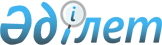 Нұра аудандық мәслихатының 2023 жылғы 22 желтоқсандағы № 62 "2024-2026 жылдарға арналған ауылдардың, кенттердің және ауылдық округтердің бюджеті туралы" шешіміне өзгерістер енгізу туралыҚарағанды облысы Нұра аудандық мәслихатының 2024 жылғы 29 наурыздағы № 79 шешімі
      Нұра аудандық мәслихаты ШЕШІМ ҚАБЫЛДАДЫ:
      Нұра аудандық мәслихатының 2023 жылғы 22 желтоқсандағы № 62 "2024-2026 жылдарға арналған ауылдардың, кенттердің және ауылдық округтердің бюджеті туралы" шешіміне (нормативтік құқықтық актілерді мемлекеттік тіркеу тізілімінде № 191630 болып тіркелген) мынадай өзгерістер енгізілсін:
      1 тармақ келесі редакцияда мазмұндалсын:
      "1. 2024-2026 жылдарға арналған Нұра кентінің бюджеті 1, 2, 3 қосымшаларға сәйкес, оның ішінде 2024 жылға келесі көлемдерде бекітілсін:
      1) кірістер – 229 782 мың теңге, оның ішінде:
      салықтық түсімдер – 61 408 мың теңге;
      салықтық емес түсімдер – 0 теңге;
      негізгі капиталды сатудан түсетін түсімдер – 1 790 мың теңге;
      трансферттер түсімі – 166 584 мың теңге;
      2) шығындар – 245 582 мың теңге;
      3) таза бюджеттік кредиттеу – 0 теңге, оның ішінде:
      бюджеттік кредиттер – 0 теңге;
      бюджеттік кредиттерді өтеу – 0 теңге;
      4) қаржы активтерімен операциялар бойынша сальдо – 0 теңге, оның ішінде:
      қаржы активтерін сатып алу – 0 теңге;
      мемлекеттің қаржы активтерін сатудан түсетін түсімдер – 0 теңге;
      5) бюджет тапшылығы (профициті) – -15 800 мың теңге;
      6) бюджет тапшылығын қаржыландыру (профицитін пайдалану) – 15 800 мың теңге, оның ішінде:
      қарыздар түсімі – 0 теңге;
      қарыздарды өтеу – 0 теңге;
      бюджет қаражатының пайдаланылатын қалдықтары – 15 800 мың теңге.".
      2 тармақ келесі редакцияда мазмұндалсын:
      "2. 2024 – 2026 жылдарға арналған Шұбаркөл кентінің бюджеті 4, 5, 6қосымшаларға сәйкес, оның ішінде 2024 жылға келесі көлемдерде бекітілсін:
      1) кірістер – 33 880 мың теңге, оның ішінде:
      салықтық түсімдер – 6 653 мың теңге;
      салықтық емес түсімдер – 0 теңге;
      негізгі капиталды сатудан түсетін түсімдер – 0 теңге;
      трансферттер түсімі – 27 227 мың теңге;
      2) шығындар – 37 750 мың теңге;
      3) таза бюджеттік кредиттеу – 0 теңге, оның ішінде:
      бюджеттік кредиттер – 0 теңге;
      бюджеттік кредиттерді өтеу – 0 теңге;
      4) қаржы активтерімен операциялар бойынша сальдо – 0 теңге, оның ішінде:
      қаржы активтерін сатып алу – 0 теңге;
      мемлекеттің қаржы активтерін сатудан түсетін түсімдер – 0 теңге;
      5) бюджет тапшылығы (профициті) – -3 870 мың теңге;
      6) бюджет тапшылығын қаржыландыру (профицитін пайдалану) – 3 870 мың теңге, оның ішінде:
      қарыздар түсімі – 0 теңге;
      қарыздарды өтеу – 0 теңге;
      бюджет қаражатының пайдаланылатын қалдықтары – 3 870 мың теңге.".
      3 тармақ келесі редакцияда мазмұндалсын:
      "3. 2024 – 2026 жылдарға арналған Мұзбел ауылы бюджеті 7, 8, 9 қосымшаларға сәйкес, оның ішінде 2024 жылға келесі көлемдерде бекітілсін:
      1) кірістер – 39 518 мың теңге, оның ішінде:
      салықтық түсімдер – 4 428 мың теңге;
      салықтық емес түсімдер – 0 теңге;
      негізгі капиталды сатудан түсетін түсімдер – 0 теңге;
      трансферттер түсімі – 35 090 мың теңге;
      2) шығындар – 39 988 мың теңге;
      3) таза бюджеттік кредиттеу – 0 теңге, оның ішінде:
      бюджеттік кредиттер – 0 теңге;
      бюджеттік кредиттерді өтеу – 0 теңге;
      4) қаржы активтерімен операциялар бойынша сальдо – 0 теңге, оның ішінде:
      қаржы активтерін сатып алу – 0 теңге;
      мемлекеттің қаржы активтерін сатудан түсетін түсімдер – 0 теңге;
      5) бюджет тапшылығы (профициті) – -470 мың теңге;
      6) бюджет тапшылығын қаржыландыру (профицитін пайдалану) – 470 мың теңге, оның ішінде:
      қарыздар түсімі – 0 теңге;
      қарыздарды өтеу – 0 теңге;
      бюджет қаражатының пайдаланылатын қалдықтары – 470 мың теңге.".
      4 тармақ келесі редакцияда мазмұндалсын:
      "4. 2024 – 2026 жылдарға арналған Тассуат ауылы бюджеті 10, 11, 12 қосымшаларға сәйкес, оның ішінде 2024 жылға келесі көлемдерде бекітілсін:
      1) кірістер – 38 862 мың теңге, оның ішінде:
      салықтық түсімдер – 4 276 мың теңге;
      салықтық емес түсімдер – 0 теңге;
      негізгі капиталды сатудан түсетін түсімдер – 237 мың теңге;
      трансферттер түсімі – 34 349 мың теңге;
      2) шығындар – 38 862 мың теңге;
      3) таза бюджеттік кредиттеу – 0 теңге, оның ішінде:
      бюджеттік кредиттер – 0 теңге;
      бюджеттік кредиттерді өтеу – 0 теңге;
      4) қаржы активтерімен операциялар бойынша сальдо – 0 теңге, оның ішінде:
      қаржы активтерін сатып алу – 0 теңге;
      мемлекеттің қаржы активтерін сатудан түсетін түсімдер – 0 теңге;
      5) бюджет тапшылығы (профициті) – 0 теңге;
      6) бюджет тапшылығын қаржыландыру (профицитін пайдалану) – 0 теңге, оның ішінде:
      қарыздар түсімі – 0 теңге;
      қарыздарды өтеу – 0 теңге;
      бюджет қаражатының пайдаланылатын қалдықтары – 0 теңге.".
      5 тармақ келесі редакцияда мазмұндалсын:
      "5. 2024 – 2026 жылдарға арналған Егінді ауылы бюджеті 13, 14, 15 қосымшаларға сәйкес, оның ішінде 2024 жылға келесі көлемдерде бекітілсін:
      1) кірістер – 37 429 мың теңге, оның ішінде:
      салықтық түсімдер – 4 573 мың теңге;
      салықтық емес түсімдер – 0 теңге;
      негізгі капиталды сатудан түсетін түсімдер – 703 мың теңге;
      трансферттер түсімі – 32 153 мың теңге;
      2) шығындар – 37 429 мың теңге;
      3) таза бюджеттік кредиттеу – 0 теңге, оның ішінде:
      бюджеттік кредиттер – 0 теңге;
      бюджеттік кредиттерді өтеу – 0 теңге;
      4) қаржы активтерімен операциялар бойынша сальдо – 0 теңге, оның ішінде:
      қаржы активтерін сатып алу – 0 теңге;
      мемлекеттің қаржы активтерін сатудан түсетін түсімдер – 0 теңге;
      5) бюджет тапшылығы (профициті) – 0 теңге;
      6) бюджет тапшылығын қаржыландыру (профицитін пайдалану) – 0 теңге, оның ішінде:
      қарыздар түсімі – 0 теңге;
      қарыздарды өтеу – 0 теңге;
      бюджет қаражатының пайдаланылатын қалдықтары – 0 теңге.".
      6 тармақ келесі редакцияда мазмұндалсын:
      "6. 2024 – 2026 жылдарға арналған Шахтерское ауылы бюджеті 16, 17, 18 қосымшаларға сәйкес, оның ішінде 2024 жылға келесі көлемдерде бекітілсін:
      1) кірістер – 43 818 мың теңге, оның ішінде:
      салықтық түсімдер – 7 003 мың теңге;
      салықтық емес түсімдер – 0 теңге;
      негізгі капиталды сатудан түсетін түсімдер – 0 теңге;
      трансферттер түсімі – 36 815 мың теңге;
      2) шығындар – 43 818 мың теңге;
      3) таза бюджеттік кредиттеу – 0 теңге, оның ішінде:
      бюджеттік кредиттер – 0 теңге;
      бюджеттік кредиттерді өтеу – 0 теңге;
      4) қаржы активтерімен операциялар бойынша сальдо – 0 теңге, оның ішінде:
      қаржы активтерін сатып алу – 0 теңге;
      мемлекеттің қаржы активтерін сатудан түсетін түсімдер – 0 теңге;
      5) бюджет тапшылығы (профициті) – 0 теңге;
      6) бюджет тапшылығын қаржыландыру (профицитін пайдалану) – 0 теңге, оның ішінде:
      қарыздар түсімі – 0 теңге;
      қарыздарды өтеу – 0 теңге;
      бюджет қаражатының пайдаланылатын қалдықтары – 0 теңге.".
      7 тармақ келесі редакцияда мазмұндалсын:
      "7. 2024 – 2026 жылдарға арналған Изенді ауылы бюджеті 19, 20, 21 қосымшаларға сәйкес, оның ішінде 2024 жылға келесі көлемдерде бекітілсін:
      1) кірістер – 135 043 мың теңге, оның ішінде:
      салықтық түсімдер – 3 629 мың теңге;
      салықтық емес түсімдер – 0 теңге;
      негізгі капиталды сатудан түсетін түсімдер – 0 теңге;
      трансферттер түсімі – 131 414 мың теңге;
      2) шығындар – 140 643 мың теңге;
      3) таза бюджеттік кредиттеу – 0 теңге, оның ішінде:
      бюджеттік кредиттер – 0 теңге;
      бюджеттік кредиттерді өтеу – 0 теңге;
      4) қаржы активтерімен операциялар бойынша сальдо – 0 теңге, оның ішінде:
      қаржы активтерін сатып алу – 0 теңге;
      мемлекеттің қаржы активтерін сатудан түсетін түсімдер – 0 теңге;
      5) бюджет тапшылығы (профициті) – -5 600 мың теңге;
      6) бюджет тапшылығын қаржыландыру (профицитін пайдалану) – 5 600 мың теңге, оның ішінде:
      қарыздар түсімі – 0 теңге;
      қарыздарды өтеу – 0 теңге;
      бюджет қаражатының пайдаланылатын қалдықтары – 5 600 мың теңге.".
      8 тармақ келесі редакцияда мазмұндалсын:
      "8. 2024 – 2026 жылдарға арналған Ахмет ауылы бюджеті 22, 23, 24 қосымшаларға сәйкес, оның ішінде 2024 жылға келесі көлемдерде бекітілсін:
      1) кірістер – 28 613 мың теңге, оның ішінде:
      салықтық түсімдер – 7 140 мың теңге;
      салықтық емес түсімдер – 0 теңге;
      негізгі капиталды сатудан түсетін түсімдер – 249 мың теңге;
      трансферттер түсімі – 21 224 мың теңге;
      2) шығындар – 35 329 мың теңге;
      3) таза бюджеттік кредиттеу – 0 теңге, оның ішінде:
      бюджеттік кредиттер – 0 теңге;
      бюджеттік кредиттерді өтеу – 0 теңге;
      4) қаржы активтерімен операциялар бойынша сальдо – 0 теңге, оның ішінде:
      қаржы активтерін сатып алу – 0 теңге;
      мемлекеттің қаржы активтерін сатудан түсетін түсімдер – 0 теңге;
      5) бюджет тапшылығы (профициті) – - 6 716 мың теңге;
      6) бюджет тапшылығын қаржыландыру (профицитін пайдалану) – 6 716 мың теңге, оның ішінде:
      қарыздар түсімі – 0 теңге;
      қарыздарды өтеу – 0 теңге;
      бюджет қаражатының пайдаланылатын қалдықтары – 6 716 мың теңге.".
      9 тармақ келесі редакцияда мазмұндалсын:
      "9. 2024 – 2026 жылдарға арналған Құлөнтпес ауылы бюджеті 25, 26, 27 қосымшаларға сәйкес, оның ішінде 2024 жылға келесі көлемдерде бекітілсін:
      1) кірістер – 22 168 мың теңге, оның ішінде:
      салықтық түсімдер – 2 114 мың теңге;
      салықтық емес түсімдер – 0 теңге;
      негізгі капиталды сатудан түсетін түсімдер – 0 теңге;
      трансферттер түсімі – 20 054 мың теңге;
      2) шығындар – 22 168 мың теңге;
      3) таза бюджеттік кредиттеу – 0 теңге, оның ішінде:
      бюджеттік кредиттер – 0 теңге;
      бюджеттік кредиттерді өтеу – 0 теңге;
      4) қаржы активтерімен операциялар бойынша сальдо – 0 теңге, оның ішінде:
      қаржы активтерін сатып алу – 0 теңге;
      мемлекеттің қаржы активтерін сатудан түсетін түсімдер – 0 теңге;
      5) бюджет тапшылығы (профициті) – 0 теңге;
      6) бюджет тапшылығын қаржыландыру (профицитін пайдалану) – 0 теңге, оның ішінде:
      қарыздар түсімі – 0 теңге;
      қарыздарды өтеу – 0 теңге;
      бюджет қаражатының пайдаланылатын қалдықтары – 0 теңге.".
      10 тармақ келесі редакцияда мазмұндалсын:
      "10. 2024 – 2026 жылдарға арналған Жараспай ауылы бюджеті 28,29, 30 қосымшаларға сәйкес, оның ішінде 2024 жылға келесі көлемдерде бекітілсін:
      1) кірістер – 43 783 мың теңге, оның ішінде:
      салықтық түсімдер – 3 207 мың теңге;
      салықтық емес түсімдер – 0 теңге;
      негізгі капиталды сатудан түсетін түсімдер – 0 теңге;
      трансферттер түсімі – 40 576 мың теңге;
      2) шығындар – 44 780 мың теңге;
      3) таза бюджеттік кредиттеу – 0 теңге, оның ішінде:
      бюджеттік кредиттер – 0 теңге;
      бюджеттік кредиттерді өтеу – 0 теңге;
      4) қаржы активтерімен операциялар бойынша сальдо – 0 теңге, оның ішінде:
      қаржы активтерін сатып алу – 0 теңге;
      мемлекеттің қаржы активтерін сатудан түсетін түсімдер – 0 теңге;
      5) бюджет тапшылығы (профициті) – - 997 мың теңге;
      6) бюджет тапшылығын қаржыландыру (профицитін пайдалану) – 997 мың теңге, оның ішінде:
      қарыздар түсімі – 0 теңге;
      қарыздарды өтеу – 0 теңге;
      бюджет қаражатының пайдаланылатын қалдықтары – 997 мың теңге.".
      11 тармақ келесі редакцияда мазмұндалсын:
      "11. 2024 – 2026 жылдарға арналған Көбетей ауылдық округі бюджеті 31, 32, 33 қосымшаларға сәйкес, оның ішінде 2024 жылға келесі көлемдерде бекітілсін:
      1) кірістер – 33 251 мың теңге, оның ішінде:
      салықтық түсімдер – 4 614 мың теңге;
      салықтық емес түсімдер – 0 теңге;
      негізгі капиталды сатудан түсетін түсімдер – 0 теңге;
      трансферттер түсімі – 28 637 мың теңге;
      2) шығындар – 41 872 мың теңге;
      3) таза бюджеттік кредиттеу – 0 теңге, оның ішінде:
      бюджеттік кредиттер – 0 теңге;
      бюджеттік кредиттерді өтеу – 0 теңге;
      4) қаржы активтерімен операциялар бойынша сальдо – 0 теңге, оның ішінде:
      қаржы активтерін сатып алу – 0 теңге;
      мемлекеттің қаржы активтерін сатудан түсетін түсімдер – 0 теңге;
      5) бюджет тапшылығы (профициті) – - 8 621 мың теңге;
      6) бюджет тапшылығын қаржыландыру (профицитін пайдалану) – 8 621 мың теңге, оның ішінде:
      қарыздар түсімі – 0 теңге;
      қарыздарды өтеу – 0 теңге;
      бюджет қаражатының пайдаланылатын қалдықтары – 8 621 мың теңге.".
      12 тармақ келесі редакцияда мазмұндалсын:
      "12. 2024 – 2026 жылдарға арналған Балықтыкөл ауылы бюджеті 34, 35, 36қосымшаларға сәйкес, оның ішінде 2024 жылға келесі көлемдерде бекітілсін:
      1) кірістер – 23 646 мың теңге, оның ішінде:
      салықтық түсімдер – 1 744 мың теңге;
      салықтық емес түсімдер – 0 теңге;
      негізгі капиталды сатудан түсетін түсімдер – 460 мың теңге;
      трансферттер түсімі – 21 442 мың теңге;
      2) шығындар – 24 901 мың теңге;
      3) таза бюджеттік кредиттеу – 0 теңге, оның ішінде:
      бюджеттік кредиттер – 0 теңге;
      бюджеттік кредиттерді өтеу – 0 теңге;
      4) қаржы активтерімен операциялар бойынша сальдо – 0 теңге, оның ішінде:
      қаржы активтерін сатып алу – 0 теңге;
      мемлекеттің қаржы активтерін сатудан түсетін түсімдер – 0 теңге;
      5) бюджет тапшылығы (профициті) – - 1 255 мың теңге;
      6) бюджет тапшылығын қаржыландыру (профицитін пайдалану) – 1 255 мың теңге, оның ішінде:
      қарыздар түсімі – 0 теңге;
      қарыздарды өтеу – 0 теңге;
      бюджет қаражатының пайдаланылатын қалдықтары – 1 255 мың теңге.".
      13 тармақ келесі редакцияда мазмұндалсын:
      "13. 2024 – 2026 жылдарға арналған Ақмешіт ауылдық округі бюджеті 37, 38, 39 қосымшаларға сәйкес, оның ішінде 2024 жылға келесі көлемдерде бекітілсін:
      1) кірістер – 134 922 мың теңге, оның ішінде:
      салықтық түсімдер – 2 843 мың теңге;
      салықтық емес түсімдер – 0 теңге;
      негізгі капиталды сатудан түсетін түсімдер – 0 теңге;
      трансферттер түсімі – 132 079 мың теңге;
      2) шығындар – 136 232 мың теңге;
      3) таза бюджеттік кредиттеу – 0 теңге, оның ішінде:
      бюджеттік кредиттер – 0 теңге;
      бюджеттік кредиттерді өтеу – 0 теңге;
      4) қаржы активтерімен операциялар бойынша сальдо – 0 теңге, оның ішінде:
      қаржы активтерін сатып алу – 0 теңге;
      мемлекеттің қаржы активтерін сатудан түсетін түсімдер – 0 теңге;
      5) бюджет тапшылығы (профициті) – - 1 310 мың теңге;
      6) бюджет тапшылығын қаржыландыру (профицитін пайдалану) – 1 310 мың теңге, оның ішінде:
      қарыздар түсімі – 0 теңге;
      қарыздарды өтеу – 0 теңге;
      бюджет қаражатының пайдаланылатын қалдықтары – 1 310 мың теңге.".
      14 тармақ келесі редакцияда мазмұндалсын:
      "14. 2024 – 2026 жылдарға арналған Байтуған ауылдық округі бюджеті 40, 41, 42 қосымшаларға сәйкес, оның ішінде 2024 жылға келесі көлемдерде бекітілсін:
      1) кірістер – 38 511 мың теңге, оның ішінде:
      салықтық түсімдер – 3 914 мың теңге;
      салықтық емес түсімдер – 0 теңге;
      негізгі капиталды сатудан түсетін түсімдер – 120 мың теңге;
      трансферттер түсімі – 34 477 мың теңге;
      2) шығындар – 38 512 мың теңге;
      3) таза бюджеттік кредиттеу – 0 теңге, оның ішінде:
      бюджеттік кредиттер – 0 теңге;
      бюджеттік кредиттерді өтеу – 0 теңге;
      4) қаржы активтерімен операциялар бойынша сальдо – 0 теңге, оның ішінде:
      қаржы активтерін сатып алу – 0 теңге;
      мемлекеттің қаржы активтерін сатудан түсетін түсімдер – 0 теңге;
      5) бюджет тапшылығы (профициті) – - 1 мың теңге;
      6) бюджет тапшылығын қаржыландыру (профицитін пайдалану) – 1 мың теңге, оның ішінде:
      қарыздар түсімі – 0 теңге;
      қарыздарды өтеу – 0 теңге;
      бюджет қаражатының пайдаланылатын қалдықтары – 1 мың теңге.".
      15 тармақ келесі редакцияда мазмұндалсын:
      "15. 2024 – 2026 жылдарға арналған Кәрім Мыңбаев ауылы бюджеті 43, 44, 45 қосымшаларға сәйкес, оның ішінде 2024 жылға келесі көлемдерде бекітілсін:
      1) кірістер – 35 446 мың теңге, оның ішінде:
      салықтық түсімдер – 3 188 мың теңге;
      салықтық емес түсімдер – 0 теңге;
      негізгі капиталды сатудан түсетін түсімдер – 0 теңге;
      трансферттер түсімі – 32 258 мың теңге;
      2) шығындар – 36 658 мың теңге;
      3) таза бюджеттік кредиттеу – 0 теңге, оның ішінде:
      бюджеттік кредиттер – 0 теңге;
      бюджеттік кредиттерді өтеу – 0 теңге;
      4) қаржы активтерімен операциялар бойынша сальдо – 0 теңге, оның ішінде:
      қаржы активтерін сатып алу – 0 теңге;
      мемлекеттің қаржы активтерін сатудан түсетін түсімдер – 0 теңге;
      5) бюджет тапшылығы (профициті) – - 1 212 мың теңге;
      6) бюджет тапшылығын қаржыландыру (профицитін пайдалану) – 1 212 мың теңге, оның ішінде:
      қарыздар түсімі – 0 теңге;
      қарыздарды өтеу – 0 теңге;
      бюджет қаражатының пайдаланылатын қалдықтары – 1 212 мың теңге.".
      16 тармақ келесі редакцияда мазмұндалсын:
      "16. 2024 – 2026 жылдарға арналған Кертінді ауылы бюджеті 46, 47, 48 қосымшаларға сәйкес, оның ішінде 2024 жылға келесі көлемдерде бекітілсін:
      1) кірістер – 36 470 мың теңге, оның ішінде:
      салықтық түсімдер – 4 711 мың теңге;
      салықтық емес түсімдер – 0 теңге;
      негізгі капиталды сатудан түсетін түсімдер – 0 теңге;
      трансферттер түсімі – 31 759 мың теңге;
      2) шығындар – 39 070 мың теңге;
      3) таза бюджеттік кредиттеу – 0 теңге, оның ішінде:
      бюджеттік кредиттер – 0 теңге;
      бюджеттік кредиттерді өтеу – 0 теңге;
      4) қаржы активтерімен операциялар бойынша сальдо – 0 теңге, оның ішінде:
      қаржы активтерін сатып алу – 0 теңге;
      мемлекеттің қаржы активтерін сатудан түсетін түсімдер – 0 теңге;
      5) бюджет тапшылығы (профициті) – - 2 600 мың теңге;
      6) бюджет тапшылығын қаржыландыру (профицитін пайдалану) – 2 600 мың теңге, оның ішінде:
      қарыздар түсімі – 0 теңге;
      қарыздарды өтеу – 0 теңге;
      бюджет қаражатының пайдаланылатын қалдықтары – 2 600 мың теңге.".
      17 тармақ келесі редакцияда мазмұндалсын:
      "17. 2024 – 2026 жылдарға арналған Заречное ауылы бюджеті 49, 50, 51 қосымшаларға сәйкес, оның ішінде 2024 жылға келесі көлемдерде бекітілсін:
      1) кірістер – 39 623 мың теңге, оның ішінде:
      салықтық түсімдер – 5 408 мың теңге;
      салықтық емес түсімдер – 0 теңге;
      негізгі капиталды сатудан түсетін түсімдер – 0 теңге;
      трансферттер түсімі – 34 215 мың теңге;
      2) шығындар – 45 824 мың теңге;
      3) таза бюджеттік кредиттеу – 0 теңге, оның ішінде:
      бюджеттік кредиттер – 0 теңге;
      бюджеттік кредиттерді өтеу – 0 теңге;
      4) қаржы активтерімен операциялар бойынша сальдо – 0 теңге, оның ішінде:
      қаржы активтерін сатып алу – 0 теңге;
      мемлекеттің қаржы активтерін сатудан түсетін түсімдер – 0 теңге;
      5) бюджет тапшылығы (профициті) – - 6 201 мың теңге;
      6) бюджет тапшылығын қаржыландыру (профицитін пайдалану) – 6 201 мың теңге, оның ішінде:
      қарыздар түсімі – 0 теңге;
      қарыздарды өтеу – 0 теңге;
      бюджет қаражатының пайдаланылатын қалдықтары – 6 201 мың теңге.".
      18 тармақ келесі редакцияда мазмұндалсын:
      "18. 2024 – 2026 жылдарға арналған Қайнар ауылы бюджеті 52, 53, 54 қосымшаларға сәйкес, оның ішінде 2024 жылға келесі көлемдерде бекітілсін:
      1) кірістер – 80 317 мың теңге, оның ішінде:
      салықтық түсімдер – 6 632 мың теңге;
      салықтық емес түсімдер – 0 теңге;
      негізгі капиталды сатудан түсетін түсімдер – 0 теңге;
      трансферттер түсімі – 73 685 теңге;
      2) шығындар – 80 317 мың теңге;
      3) таза бюджеттік кредиттеу – 0 теңге, оның ішінде:
      бюджеттік кредиттер – 0 теңге;
      бюджеттік кредиттерді өтеу – 0 теңге;
      4) қаржы активтерімен операциялар бойынша сальдо – 0 теңге, оның ішінде:
      қаржы активтерін сатып алу – 0 теңге;
      мемлекеттің қаржы активтерін сатудан түсетін түсімдер – 0 теңге;
      5) бюджет тапшылығы (профициті) – 0 теңге;
      6) бюджет тапшылығын қаржыландыру (профицитін пайдалану) – 0 теңге, оның ішінде:
      қарыздар түсімі – 0 теңге;
      қарыздарды өтеу – 0 теңге;
      бюджет қаражатының пайдаланылатын қалдықтары – 0 теңге.".
      19 тармақ келесі редакцияда мазмұндалсын:
      "19. 2024 – 2026 жылдарға арналған Қарой ауылы бюджеті 55, 56, 57 қосымшаларға сәйкес, оның ішінде 2024 жылға келесі көлемдерде бекітілсін:
      1) кірістер – 32 732 мың теңге, оның ішінде:
      салықтық түсімдер – 2 941 мың теңге;
      салықтық емес түсімдер – 0 теңге;
      негізгі капиталды сатудан түсетін түсімдер – 0 теңге;
      трансферттер түсімі – 29 791 мың теңге;
      2) шығындар – 34 935 мың теңге;
      3) таза бюджеттік кредиттеу – 0 теңге, оның ішінде:
      бюджеттік кредиттер – 0 теңге;
      бюджеттік кредиттерді өтеу – 0 теңге;
      4) қаржы активтерімен операциялар бойынша сальдо – 0 теңге, оның ішінде:
      қаржы активтерін сатып алу – 0 теңге;
      мемлекеттің қаржы активтерін сатудан түсетін түсімдер – 0 теңге;
      5) бюджет тапшылығы (профициті) – - 2 203 мың теңге;
      6) бюджет тапшылығын қаржыландыру (профицитін пайдалану) – 2 203 мың теңге, оның ішінде:
      қарыздар түсімі – 0 теңге;
      қарыздарды өтеу – 0 теңге;
      бюджет қаражатының пайдаланылатын қалдықтары – 2 203 мың теңге.".
      20 тармақ келесі редакцияда мазмұндалсын:
      "20. 2024 – 2026 жылдарға арналған Соналы ауылы бюджеті 58, 59, 60 қосымшаларға сәйкес, оның ішінде 2024 жылға келесі көлемдерде бекітілсін:
      1) кірістер – 25 778 мың теңге, оның ішінде:
      салықтық түсімдер – 2 572 мың теңге;
      салықтық емес түсімдер – 0 теңге;
      негізгі капиталды сатудан түсетін түсімдер – 0 теңге;
      трансферттер түсімі – 23 206 мың теңге;
      2) шығындар – 25 778 мың теңге;
      3) таза бюджеттік кредиттеу – 0 теңге, оның ішінде:
      бюджеттік кредиттер – 0 теңге;
      бюджеттік кредиттерді өтеу – 0 теңге;
      4) қаржы активтерімен операциялар бойынша сальдо – 0 теңге, оның ішінде:
      қаржы активтерін сатып алу – 0 теңге;
      мемлекеттің қаржы активтерін сатудан түсетін түсімдер – 0 теңге;
      5) бюджет тапшылығы (профициті) – 0 теңге;
      6) бюджет тапшылығын қаржыландыру (профицитін пайдалану) – 0 теңге, оның ішінде:
      қарыздар түсімі – 0 теңге;
      қарыздарды өтеу – 0 теңге;
      бюджет қаражатының пайдаланылатын қалдықтары – 0 теңге.".
      21 тармақ келесі редакцияда мазмұндалсын:
      "21. 2024 – 2026 жылдарға арналған Баршын ауылы бюджеті 61, 62, 63 қосымшаларға сәйкес, оның ішінде 2024 жылға келесі көлемдерде бекітілсін:
      1) кірістер – 46 908 мың теңге, оның ішінде:
      салықтық түсімдер – 9 884 мың теңге;
      салықтық емес түсімдер – 0 теңге;
      негізгі капиталды сатудан түсетін түсімдер – 0 теңге;
      трансферттер түсімі – 37 024 мың теңге;
      2) шығындар – 46 908 мың теңге;
      3) таза бюджеттік кредиттеу – 0 теңге, оның ішінде:
      бюджеттік кредиттер – 0 теңге;
      бюджеттік кредиттерді өтеу – 0 теңге;
      4) қаржы активтерімен операциялар бойынша сальдо – 0 теңге, оның ішінде:
      қаржы активтерін сатып алу – 0 теңге;
      мемлекеттің қаржы активтерін сатудан түсетін түсімдер – 0 теңге;
      5) бюджет тапшылығы (профициті) – 0 теңге;
      6) бюджет тапшылығын қаржыландыру (профицитін пайдалану) – 0 теңге, оның ішінде:
      қарыздар түсімі – 0 теңге;
      қарыздарды өтеу – 0 теңге;
      бюджет қаражатының пайдаланылатын қалдықтары – 0 теңге.".
      22 тармақ келесі редакцияда мазмұндалсын:
      "22. 2024 – 2026 жылдарға арналған Жанбөбек ауылы бюджеті 64, 65, 66 қосымшаларға сәйкес, оның ішінде 2024 жылға келесі көлемдерде бекітілсін:
      1) кірістер – 33 541 мың теңге, оның ішінде:
      салықтық түсімдер – 4 248 мың теңге;
      салықтық емес түсімдер – 0 теңге;
      негізгі капиталды сатудан түсетін түсімдер – 0 теңге;
      трансферттер түсімі – 29 293 мың теңге;
      2) шығындар – 35 141 мың теңге;
      3) таза бюджеттік кредиттеу – 0 теңге, оның ішінде:
      бюджеттік кредиттер – 0 теңге;
      бюджеттік кредиттерді өтеу – 0 теңге;
      4) қаржы активтерімен операциялар бойынша сальдо – 0 теңге, оның ішінде:
      қаржы активтерін сатып алу – 0 теңге;
      мемлекеттің қаржы активтерін сатудан түсетін түсімдер – 0 теңге;
      5) бюджет тапшылығы (профициті) – - 1 600 мың теңге;
      6) бюджет тапшылығын қаржыландыру (профицитін пайдалану) – 1 600 мың теңге, оның ішінде:
      қарыздар түсімі – 0 теңге;
      қарыздарды өтеу – 0 теңге;
      бюджет қаражатының пайдаланылатын қалдықтары – 1 600 мың теңге.".
      23 тармақ келесі редакцияда мазмұндалсын:
      "23. 2024 – 2026 жылдарға арналған Құланөтпес ауылы бюджеті 67, 68, 69 қосымшаларға сәйкес, оның ішінде 2024 жылға келесі көлемдерде бекітілсін:
      1) кірістер – 29 597 мың теңге, оның ішінде:
      салықтық түсімдер –2 326 мың теңге;
      салықтық емес түсімдер – 0 теңге;
      негізгі капиталды сатудан түсетін түсімдер – 0 теңге;
      трансферттер түсімі – 27 271 мың теңге;
      2) шығындар – 29 597 мың теңге;
      3) таза бюджеттік кредиттеу – 0 теңге, оның ішінде:
      бюджеттік кредиттер – 0 теңге;
      бюджеттік кредиттерді өтеу – 0 теңге;
      4) қаржы активтерімен операциялар бойынша сальдо – 0 теңге, оның ішінде:
      қаржы активтерін сатып алу – 0 теңге;
      мемлекеттің қаржы активтерін сатудан түсетін түсімдер – 0 теңге;
      5) бюджет тапшылығы (профициті) – 0 теңге;
      6) бюджет тапшылығын қаржыландыру (профицитін пайдалану) – 0 теңге, оның ішінде:
      қарыздар түсімі – 0 теңге;
      қарыздарды өтеу – 0 теңге;
      бюджет қаражатының пайдаланылатын қалдықтары – 0 теңге.".
      24 тармақ келесі редакцияда мазмұндалсын:
      "24. 2024 – 2026 жылдарға арналған Ткенекті ауылы бюджеті 70, 71, 72 қосымшаларға сәйкес, оның ішінде 2024 жылға келесі көлемдерде бекітілсін:
      1) кірістер – 29 173 мың теңге, оның ішінде:
      салықтық түсімдер – 29 168 мың теңге;
      салықтық емес түсімдер – 0 теңге;
      негізгі капиталды сатудан түсетін түсімдер – 0 теңге;
      трансферттер түсімі – 5 теңге;
      2) шығындар – 41 173 мың теңге;
      3) таза бюджеттік кредиттеу – 0 теңге, оның ішінде:
      бюджеттік кредиттер – 0 теңге;
      бюджеттік кредиттерді өтеу – 0 теңге;
      4) қаржы активтерімен операциялар бойынша сальдо – 0 теңге, оның ішінде:
      қаржы активтерін сатып алу – 0 теңге;
      мемлекеттің қаржы активтерін сатудан түсетін түсімдер – 0 теңге;
      5) бюджет тапшылығы (профициті) – - 12 000 теңге;
      6) бюджет тапшылығын қаржыландыру (профицитін пайдалану) – 12 000 теңге, оның ішінде:
      қарыздар түсімі – 0 теңге;
      қарыздарды өтеу – 0 теңге;
      бюджет қаражатының пайдаланылатын қалдықтары – 12 000 теңге.".
      25 тармақ келесі редакцияда мазмұндалсын:
      "25. 2024 – 2026 жылдарға арналған Талдысай ауылы бюджеті 73, 74, 75 қосымшаларға сәйкес, оның ішінде 2024 жылға келесі көлемдерде бекітілсін:
      1) кірістер – 26 334 мың теңге, оның ішінде:
      салықтық түсімдер – 7 448 мың теңге;
      салықтық емес түсімдер – 0 теңге;
      негізгі капиталды сатудан түсетін түсімдер – 0 теңге;
      трансферттер түсімі – 18 886 мың теңге;
      2) шығындар – 26 334 мың теңге;
      3) таза бюджеттік кредиттеу – 0 теңге, оның ішінде:
      бюджеттік кредиттер – 0 теңге;
      бюджеттік кредиттерді өтеу – 0 теңге;
      4) қаржы активтерімен операциялар бойынша сальдо – 0 теңге, оның ішінде:
      қаржы активтерін сатып алу – 0 теңге;
      мемлекеттің қаржы активтерін сатудан түсетін түсімдер – 0 теңге;
      5) бюджет тапшылығы (профициті) – 0 теңге;
      6) бюджет тапшылығын қаржыландыру (профицитін пайдалану) – 0 теңге, оның ішінде:
      қарыздар түсімі – 0 теңге;
      қарыздарды өтеу – 0 теңге;
      бюджет қаражатының пайдаланылатын қалдықтары – 0 теңге."
      көрсетілген шешімнің 1, 4, 7, 10, 13, 16, 19, 22, 25, 28, 31, 34, 37, 40, 43, 46, 49, 52, 55, 58, 61, 64, 67, 70, 73 қосымшалары осы шешімнің 1, 2, 3, 4, 5, 6, 7, 8, 9, 10, 11, 12, 13, 14, 15, 16, 17, 18, 19, 20, 21, 22, 23, 24, 25 қосымшаларына сәйкес жаңа редакцияда мазмұндалсын.
      26. Осы шешім 2024 жылдың 1 қаңтарынан бастап қолданысқа енгізіледі. 2024 жылға арналған Нұра кентінің бюджеті 2024 жылға арналған Шұбаркөл кентінің бюджеті 2024 жылға арналған Мұзбел ауылының бюджеті 2024 жылға арналған Тассуат ауылының бюджеті 2024 жылға арналған Егінді ауылының бюджеті 2024 жылға арналған Шахтерское ауылының бюджеті 2024 жылға арналған Изенді ауылының бюджеті 2024 жылға арналған Ахмет ауылының бюджеті 2024 жылға арналған Құланөтпес ауылының бюджеті 2024 жылға арналған Жараспай ауылының бюджеті 2024 жылға арналған Көбетей ауылдық округінің бюджеті 2024 жылға арналған Балықтыкөл ауылының бюджеті 2024 жылға арналған Ақмешіт ауылдық округінің бюджеті 2024 жылға арналған Байтуған ауылдық округінің бюджеті 2024 жылға арналған Кәрім Мыңбаев ауылының бюджеті 2024 жылға арналған Кертінді ауылының бюджеті 2024 жылға арналған Заречное ауылының бюджеті 2024 жылға арналған Қайнар ауылының бюджеті 2024 жылға арналған Қарой ауылының бюджеті 2024 жылға арналған Соналы ауылының бюджеті 2024 жылға арналған Баршын ауылының бюджеті 2024 жылға арналған Жанбөбек ауылының бюджеті 2024 жылға арналған Құланөтпес ауылының бюджеті 2024 жылға арналған Ткенекті ауылының бюджеті 2024 жылға арналған Талдысай ауылының бюджеті
					© 2012. Қазақстан Республикасы Әділет министрлігінің «Қазақстан Республикасының Заңнама және құқықтық ақпарат институты» ШЖҚ РМК
				
      Нұра аудандық мәслихатының төрағасы

К. Жунусбеков
Нұра аудандық мәслихаттың
2024 жылғы 29 наурыздағы
№ 79 шешіміне
1 қосымшаНұра аудандық мәслихаттың
2023 жылғы 22 желтоқсандағы
№ 62 шешіміне
1 қосымша
Санаты
Санаты
Санаты
Санаты
Сома (мың тенге)
Сыныбы
Сыныбы
Сыныбы
Сома (мың тенге)
Кіші сыныбы
Кіші сыныбы
Сома (мың тенге)
Атауы
Сома (мың тенге)
1
2
3
4
5
I. КІРІСТЕР
229 782
1
Салықтық түсімдер
61 408
01
Табыс салығы
36 600
1
Жеке табыс салығы 
36 600
04
Меншiкке салынатын салықтар
22 910
1
Мүлiкке салынатын салықтар
1 145
3
Жер салығы
1 000
4
Көлiк құралдарына салынатын салық
20 527
5
Бірыңғай жер салығы
238
05
Тауарларға, жұмыстарға және қызметтерге салынатын ішкі салықтар
1 898
3
Табиғи және басқа да ресурстарды пайдаланғаны үшін түсетін түсімдер
1 586
4
Кәсіпкерлік және кәсіби қызметті үшін алынатын алымдар
312
3
Негізгі капиталды сатудан түсетін түсімдер
1 790
03
Жерді және материалдық емес активтерді сату
1 790 
1
Жерді сату 
1 790
4
Трансферттердің түсімдері
166 584
02
Мемлекеттiк басқарудың жоғары тұрған органдарынан түсетiн трансферттер
166 584
3
Аудандардың (облыстық маңызы бар қаланың) бюджетінен трансферттер
166 584
Функционалдық топ
Функционалдық топ
Функционалдық топ
Функционалдық топ
Функционалдық топ
Сома (мың тенге)
Функционалдық кіші топ
Функционалдық кіші топ
Функционалдық кіші топ
Функционалдық кіші топ
Сома (мың тенге)
Бюджеттік бағдарламаның әкімшісі 
Бюджеттік бағдарламаның әкімшісі 
Бюджеттік бағдарламаның әкімшісі 
Сома (мың тенге)
Бағдарлама
Бағдарлама
Сома (мың тенге)
Атауы
Сома (мың тенге)
1
2
3
4
5
6
II. ШЫҒЫНДАР
245 582
01
Жалпы сипаттағы мемлекеттiк қызметтер 
75 991
1
Мемлекеттiк басқарудың жалпы функцияларын орындайтын өкiлдi, атқарушы және басқа органдар
75 991
124
Аудандық маңызы бар қала, ауыл, кент, ауылдық округ әкімінің аппараты
75 991
001
Аудандық маңызы бар қала, ауыл, кент, ауылдық округ әкімінің қызметін қамтамасыз ету жөніндегі қызметтер
75 991
07
Тұрғын үй-коммуналдық шаруашылық
129 133
3
Елді-мекендерді көркейту
129 133
124
Аудандық маңызы бар қала, ауыл, кент, ауылдық округ әкімінің аппараты
129 133
008
Елді мекендердегі көшелерді жарықтандыру
16 544
009
Елді мекендердің санитариясын қамтамасыз ету
3 000
011
Елді мекендерді абаттандыру мен көгалдандыру
109 589
12
Көлiк және коммуникация
30 000
1
Автомобиль көлiгi
30 000
124
Аудандық маңызы бар қала, ауыл, кент, ауылдық округ әкімінің аппараты
30 000
013
Аудандық маңызы бар қалаларда, ауылдарда, кенттерде, ауылдық округтерде автомобиль жолдарының жұмыс істеуін қамтамасыз ету
30 000
14
Борышқа қызмет көрсету 
10 458
1
Борышқа қызмет көрсету
10 458
124
Аудандық маңызы бар қала, ауыл, кент, ауылдық округ әкімінің аппараты
10 458
042
Қаладағы ауданның, аудандық маңызы бар қаланың, ауылдың, кенттің, ауылдық округ әкімі аппаратының аудандық (облыстық маңызы бар қаланың) бюджеттен қарыздар бойынша сыйақылар мен өзге де төлемдерді төлеу бойынша борышына қызмет көрсету
10 458
III. ТАЗА БЮДЖЕТТІК КРЕДИТТЕУ
0
Бюджеттік кредиттер
0
Санаты
Санаты
Санаты
Санаты
Сома (мың теңге)
Сыныбы
Сыныбы
Сыныбы
Сома (мың теңге)
Кіші сыныбы
Кіші сыныбы
Сома (мың теңге)
Атауы
Сома (мың теңге)
1
2
3
4
5
Бюджеттік кредиттерді өтеу
0
IV. ҚАРЖЫЛЫҚ АКТИВТЕРМЕН ОПЕРАЦИЯ БОЙЫНША САЛЬДО
0
V. БЮДЖЕТТАПШЫЛЫҒЫ (ПРОФИЦИТІ)
- 15 800
VI. БЮДЖЕТТАПШЫЛЫҒЫНҚАРЖЫЛАНДЫРУ (ПРОФИЦИТТІ ПАЙДАЛАНУ)
15 800
Санаты
Санаты
Санаты
Санаты
Сома (мың теңге)
Сыныбы
Сыныбы
Сыныбы
Сома (мың теңге)
Кіші сыныбы
Кіші сыныбы
Сома (мың теңге)
Атауы
Сома (мың теңге)
1
2
3
4
5
Қарыздар түсімдері
0
Функционалдық топ
Функционалдық топ
Функционалдық топ
Функционалдық топ
Функционалдық топ
Сома (мың теңге)
Функционалдық кіші топ
Функционалдық кіші топ
Функционалдық кіші топ
Функционалдық кіші топ
Сома (мың теңге)
Бюджеттік бағдарламаның әкімшісі 
Бюджеттік бағдарламаның әкімшісі 
Бюджеттік бағдарламаның әкімшісі 
Сома (мың теңге)
Бағдарлама
Бағдарлама
Сома (мың теңге)
Атауы
Сома (мың теңге)
1
2
3
4
5
6
Қарыздарды өтеу
0
Санаты
Санаты
Санаты
Санаты
Сома (мың теңге)
Сыныбы
Сыныбы
Сыныбы
Сома (мың теңге)
Кіші сыныбы
Кіші сыныбы
Сома (мың теңге)
Атауы
Сома (мың теңге)
1
2
3
4
5
БЮДЖЕТ ҚАРАЖАТЫНЫҢ ПАЙДАЛАНЫЛАТЫН ҚАЛДЫҚТАРЫ 
15 800Нұра аудандық мәслихаттың
2024 жылғы 29 наурыздағы
№ 79 шешіміне
2 қосымшаНұра аудандық мәслихаттың
2023 жылғы 22 желтоқсандағы
№ 62 шешіміне
4 қосымша
Санаты
Санаты
Санаты
Санаты
Сома (мың тенге)
Сыныбы
Сыныбы
Сыныбы
Сома (мың тенге)
Кіші сыныбы
Кіші сыныбы
Сома (мың тенге)
Атауы
Сома (мың тенге)
1
2
3
4
5
I. КІРІСТЕР
33 880
1
Салықтық түсімдер
6 653
01
Табыс салығы
420
2
Жеке табыс салығы
420
04
Меншiкке салынатын салықтар
1 033
1
Мүлiкке салынатын салықтар
36
4
Көлiк құралдарына салынатын салық
997
05
Тауарларға, жұмыстарға және қызметтерге салынатын ішкі салықтар
5 200
3
Табиғи және басқа да ресурстарды пайдаланғаны үшін түсетін түсімдер
5 200
4
Трансферттердің түсімдері
27 227
02
Мемлекеттiк басқарудың жоғары тұрған органдарынан түсетiн трансферттер
27 227
3
Аудандардың (облыстық маңызы бар қаланың) бюджетінен трансферттер
27 227
Функционалдық топ
Функционалдық топ
Функционалдық топ
Функционалдық топ
Функционалдық топ
Сома (мың тенге)
Функционалдық кіші топ
Функционалдық кіші топ
Функционалдық кіші топ
Функционалдық кіші топ
Сома (мың тенге)
Бюджеттік бағдарламаның әкімшісі 
Бюджеттік бағдарламаның әкімшісі 
Бюджеттік бағдарламаның әкімшісі 
Сома (мың тенге)
Бағдарлама
Бағдарлама
Сома (мың тенге)
Атауы
Сома (мың тенге)
1
2
3
4
5
6
II. ШЫҒЫНДАР
37 750
01
Жалпы сипаттағы мемлекеттiк қызметтер 
30 288
1
Мемлекеттiк басқарудың жалпы функцияларын орындайтын өкiлдi, атқарушы және басқа органдар
30 288
124
Аудандық маңызы бар қала, ауыл, кент, ауылдық округ әкімінің аппараты
30 288
001
Аудандық маңызы бар қала, ауыл, кент, ауылдық округ әкімінің қызметін қамтамасыз ету жөніндегі қызметтер
30 288
07
Тұрғын үй-коммуналдық шаруашылық
7 162
3
Елді-мекендерді көркейту
7 162
124
Аудандық маңызы бар қала, ауыл, кент, ауылдық округ әкімінің аппараты
7 162
008
Елді мекендердегі көшелерді жарықтандыру
5 744
009
Елді мекендердің санитариясын қамтамасыз ету
218
011
Елді мекендерді абаттандыру мен көгалдандыру
1200
12
Көлiк және коммуникация
300
1
Автомобиль көлiгi
300
124
Аудандық маңызы бар қала, ауыл, кент, ауылдық округ әкімінің аппараты
300
013
Аудандық маңызы бар қалаларда, ауылдарда, кенттерде, ауылдық округтерде автомобиль жолдарының жұмыс істеуін қамтамасыз ету
300
III. ТАЗА БЮДЖЕТТІК КРЕДИТТЕУ
0
Бюджеттік кредиттер
0
Санаты
Санаты
Санаты
Санаты
Сома (мың теңге)
Сыныбы
Сыныбы
Сыныбы
Сома (мың теңге)
Кіші сыныбы
Кіші сыныбы
Сома (мың теңге)
Атауы
Сома (мың теңге)
1
2
3
4
5
Бюджеттік кредиттерді өтеу
0
IV. ҚАРЖЫЛЫҚ АКТИВТЕРМЕН ОПЕРАЦИЯ БОЙЫНША САЛЬДО
0
V. БЮДЖЕТТАПШЫЛЫҒЫ (ПРОФИЦИТІ)
- 3 870
VI. БЮДЖЕТТАПШЫЛЫҒЫНҚАРЖЫЛАНДЫРУ (ПРОФИЦИТТІ ПАЙДАЛАНУ)
 3 870
Санаты
Санаты
Санаты
Санаты
Сома (мың теңге)
Сыныбы
Сыныбы
Сыныбы
Сома (мың теңге)
Кіші сыныбы
Кіші сыныбы
Сома (мың теңге)
Атауы
Сома (мың теңге)
1
2
3
4
5
Қарыздар түсімдері
0
Функционалдық топ
Функционалдық топ
Функционалдық топ
Функционалдық топ
Функционалдық топ
Сома (мың теңге)
Функционалдық кіші топ
Функционалдық кіші топ
Функционалдық кіші топ
Функционалдық кіші топ
Сома (мың теңге)
Бюджеттік бағдарламаның әкімшісі 
Бюджеттік бағдарламаның әкімшісі 
Бюджеттік бағдарламаның әкімшісі 
Сома (мың теңге)
Бағдарлама
Бағдарлама
Сома (мың теңге)
Атауы
Сома (мың теңге)
1
2
3
4
5
6
Қарыздарды өтеу
0
Санаты
Санаты
Санаты
Санаты
Сома (мың теңге)
Сыныбы
Сыныбы
Сыныбы
Сома (мың теңге)
Кіші сыныбы
Кіші сыныбы
Сома (мың теңге)
Атауы
Сома (мың теңге)
1
2
3
4
5
БЮДЖЕТ ҚАРАЖАТЫНЫҢ ПАЙДАЛАНЫЛАТЫН ҚАЛДЫҚТАРЫ 
3 870Нұра аудандық мәслихаттың
2024 жылғы 29 наурыздағы
№ 79 шешіміне
3 қосымшаНұра аудандық мәслихаттың
2023 жылғы 22 желтоқсандағы
№ 62 шешіміне
7 қосымша
Санаты
Санаты
Санаты
Санаты
Сома (мың тенге)
Сыныбы
Сыныбы
Сыныбы
Сома (мың тенге)
Кіші сыныбы
Кіші сыныбы
Сома (мың тенге)
Атауы
Сома (мың тенге)
1
2
3
4
5
I. КІРІСТЕР
39 518
1
Салықтық түсімдер
4 428
01
Табыс салығы
420
2
Жеке табыс салығы
420
04
Меншiкке салынатын салықтар
2 472
1
Мүлiкке салынатын салықтар
82
3
Жер салығы
1
4
Көлiк құралдарына салынатын салық
2 262
5
Бірыңғай жер салығы
127
05
Тауарларға, жұмыстарға және қызметтерге салынатын ішкі салықтар
1 536
3
Табиғи және басқа да ресурстарды пайдаланғаны үшін түсетін түсімдер
1 536
4
Трансферттердің түсімдері
35 090
02
Мемлекеттiк басқарудың жоғары тұрған органдарынан түсетiн трансферттер
35 090
3
Аудандардың (облыстық маңызы бар қаланың) бюджетінен трансферттер
35 090 
Функционалдық топ
Функционалдық топ
Функционалдық топ
Функционалдық топ
Функционалдық топ
Сома (мың тенге)
Функционалдық кіші топ
Функционалдық кіші топ
Функционалдық кіші топ
Функционалдық кіші топ
Сома (мың тенге)
Бюджеттік бағдарламаның әкімшісі 
Бюджеттік бағдарламаның әкімшісі 
Бюджеттік бағдарламаның әкімшісі 
Сома (мың тенге)
Бағдарлама
Бағдарлама
Сома (мың тенге)
Атауы
Сома (мың тенге)
1
2
3
4
5
6
II. ШЫҒЫНДАР
39 988
01
Жалпы сипаттағы мемлекеттiк қызметтер 
29 714
1
Мемлекеттiк басқарудың жалпы функцияларын орындайтын өкiлдi, атқарушы және басқа органдар
29 714
124
Аудандық маңызы бар қала, ауыл, кент, ауылдық округ әкімінің аппараты
29 714
001
Аудандық маңызы бар қала, ауыл, кент, ауылдық округ әкімінің қызметін қамтамасыз ету жөніндегі қызметтер
28 999
022
Мемлекеттік органдардың күрделі шығыстары
715
07
Тұрғын үй-коммуналдық шаруашылық
9 774
3
Елді-мекендерді көркейту
9 774
124
Аудандық маңызы бар қала, ауыл, кент, ауылдық округ әкімінің аппараты
9 774
008
Елді мекендердегі көшелерді жарықтандыру
4 356
009
Елді мекендердің санитариясын қамтамасыз ету
218
011
Елді мекендерді абаттандыру мен көгалдандыру
5 200
12
Көлiк және коммуникация
500
1
Автомобиль көлiгi
500
124
Аудандық маңызы бар қала, ауыл, кент, ауылдық округ әкімінің аппараты
500
013
Аудандық маңызы бар қалаларда, ауылдарда, кенттерде, ауылдық округтерде автомобиль жолдарының жұмыс істеуін қамтамасыз ету
500
III. ТАЗА БЮДЖЕТТІК КРЕДИТТЕУ
0
Бюджеттік кредиттер
0
Санаты
Санаты
Санаты
Санаты
Сома (мың теңге)
Сыныбы
Сыныбы
Сыныбы
Сома (мың теңге)
Кіші сыныбы
Кіші сыныбы
Сома (мың теңге)
Атауы
Сома (мың теңге)
1
2
3
4
5
Бюджеттік кредиттерді өтеу
0
IV. ҚАРЖЫЛЫҚ АКТИВТЕРМЕН ОПЕРАЦИЯ БОЙЫНША САЛЬДО
0
V. БЮДЖЕТТАПШЫЛЫҒЫ (ПРОФИЦИТІ)
-470
VI. БЮДЖЕТТАПШЫЛЫҒЫНҚАРЖЫЛАНДЫРУ (ПРОФИЦИТТІ ПАЙДАЛАНУ)
 470
Санаты
Санаты
Санаты
Санаты
Сома (мың теңге)
Сыныбы
Сыныбы
Сыныбы
Сома (мың теңге)
Кіші сыныбы
Кіші сыныбы
Сома (мың теңге)
Атауы
Сома (мың теңге)
1
2
3
4
5
Қарыздар түсімдері
0
Функционалдық топ
Функционалдық топ
Функционалдық топ
Функционалдық топ
Функционалдық топ
Сома (мың теңге)
Функционалдық кіші топ
Функционалдық кіші топ
Функционалдық кіші топ
Функционалдық кіші топ
Сома (мың теңге)
Бюджеттік бағдарламаның әкімшісі 
Бюджеттік бағдарламаның әкімшісі 
Бюджеттік бағдарламаның әкімшісі 
Сома (мың теңге)
Бағдарлама
Бағдарлама
Сома (мың теңге)
Атауы
Сома (мың теңге)
1
2
3
4
5
6
Қарыздарды өтеу
0
Санаты
Санаты
Санаты
Санаты
Сома (мың теңге)
Сыныбы
Сыныбы
Сыныбы
Сома (мың теңге)
Кіші сыныбы
Кіші сыныбы
Сома (мың теңге)
Атауы
Сома (мың теңге)
1
2
3
4
5
БЮДЖЕТ ҚАРАЖАТЫНЫҢ ПАЙДАЛАНЫЛАТЫН ҚАЛДЫҚТАРЫ 
470Нұра аудандық мәслихаттың
2024 жылғы 29 наурыздағы
№ 79 шешіміне
4 қосымшаНұра аудандық мәслихаттың
2023 жылғы 22 желтоқсандағы
№ 62 шешіміне
10 қосымша
Санаты
Санаты
Санаты
Санаты
Сома (мың тенге)
Сыныбы
Сыныбы
Сыныбы
Сома (мың тенге)
Кіші сыныбы
Кіші сыныбы
Сома (мың тенге)
Атауы
Сома (мың тенге)
1
2
3
4
5
I. КІРІСТЕР
38 862
1
Салықтық түсімдер
4 276
01
Табыс салығы
220
2
Жеке табыс салығы
220
04
Меншiкке салынатын салықтар
3 141
1
Мүлiкке салынатын салықтар
114
3
Жер салығы
17
4
Көлiк құралдарына салынатын салық
2 610
5
Бірыңғай жер салығы
400
05
Тауарларға, жұмыстарға және қызметтерге салынатын ішкі салықтар
915
3
Табиғи және басқа да ресурстарды пайдаланғаны үшін түсетін түсімдер
915
3
Негізгі капиталды сатудан түсетін түсімдер
237
03
Жерді және материалдық емес активтерді сату
237
1
Жерді сату 
237
4
Трансферттердің түсімдері
34 349
02
Мемлекеттiк басқарудың жоғары тұрған органдарынан түсетiн трансферттер
34 349
3
Аудандардың (облыстық маңызы бар қаланың) бюджетінен трансферттер
34 349
Функционалдық топ
Функционалдық топ
Функционалдық топ
Функционалдық топ
Функционалдық топ
Сома (мың тенге)
Функционалдық кіші топ
Функционалдық кіші топ
Функционалдық кіші топ
Функционалдық кіші топ
Сома (мың тенге)
Бюджеттік бағдарламаның әкімшісі 
Бюджеттік бағдарламаның әкімшісі 
Бюджеттік бағдарламаның әкімшісі 
Сома (мың тенге)
Бағдарлама
Бағдарлама
Сома (мың тенге)
Атауы
Сома (мың тенге)
1
2
3
4
5
6
II. ШЫҒЫНДАР
38 862
01
Жалпы сипаттағы мемлекеттiк қызметтер 
33 897
1
Мемлекеттiк басқарудың жалпы функцияларын орындайтын өкiлдi, атқарушы және басқа органдар
33 897
124
Аудандық маңызы бар қала, ауыл, кент, ауылдық округ әкімінің аппараты
33 897
001
Аудандық маңызы бар қала, ауыл, кент, ауылдық округ әкімінің қызметін қамтамасыз ету жөніндегі қызметтер
33 897
07
Тұрғын үй-коммуналдық шаруашылық
4 465
3
Елді-мекендерді көркейту
4 465
124
Аудандық маңызы бар қала, ауыл, кент, ауылдық округ әкімінің аппараты
4 465
008
Елді мекендердегі көшелерді жарықтандыру
1 034
009
Елді мекендердің санитариясын қамтамасыз ету
218
011
Елді мекендерді абаттандыру мен көгалдандыру
3 213
12
Көлiк және коммуникация
500
1
Автомобиль көлiгi
500
124
Аудандық маңызы бар қала, ауыл, кент, ауылдық округ әкімінің аппараты
500
013
Аудандық маңызы бар қалаларда, ауылдарда, кенттерде, ауылдық округтерде автомобиль жолдарының жұмыс істеуін қамтамасыз ету
500
III. ТАЗА БЮДЖЕТТІК КРЕДИТТЕУ
0
Бюджеттік кредиттер
0
Санаты
Санаты
Санаты
Санаты
Сома (мың теңге)
Сыныбы
Сыныбы
Сыныбы
Сома (мың теңге)
Кіші сыныбы
Кіші сыныбы
Сома (мың теңге)
Атауы
Сома (мың теңге)
1
2
3
4
5
Бюджеттік кредиттерді өтеу
0
IV. ҚАРЖЫЛЫҚ АКТИВТЕРМЕН ОПЕРАЦИЯ БОЙЫНША САЛЬДО
0
V. БЮДЖЕТТАПШЫЛЫҒЫ (ПРОФИЦИТІ)
0
VI. БЮДЖЕТТАПШЫЛЫҒЫНҚАРЖЫЛАНДЫРУ (ПРОФИЦИТТІ ПАЙДАЛАНУ)
0
Санаты
Санаты
Санаты
Санаты
Сома (мың теңге)
Сыныбы
Сыныбы
Сыныбы
Сома (мың теңге)
Кіші сыныбы
Кіші сыныбы
Сома (мың теңге)
Атауы
Сома (мың теңге)
1
2
3
4
5
Қарыздар түсімдері
0
Функционалдық топ
Функционалдық топ
Функционалдық топ
Функционалдық топ
Функционалдық топ
Сома (мың теңге)
Функционалдық кіші топ
Функционалдық кіші топ
Функционалдық кіші топ
Функционалдық кіші топ
Сома (мың теңге)
Бюджеттік бағдарламаның әкімшісі 
Бюджеттік бағдарламаның әкімшісі 
Бюджеттік бағдарламаның әкімшісі 
Сома (мың теңге)
Бағдарлама
Бағдарлама
Сома (мың теңге)
Атауы
Сома (мың теңге)
1
2
3
4
5
6
Қарыздарды өтеу
0
Санаты
Санаты
Санаты
Санаты
Сома (мың теңге)
Сыныбы
Сыныбы
Сыныбы
Сома (мың теңге)
Кіші сыныбы
Кіші сыныбы
Сома (мың теңге)
Атауы
Сома (мың теңге)
1
2
3
4
5
БЮДЖЕТ ҚАРАЖАТЫНЫҢ ПАЙДАЛАНЫЛАТЫН ҚАЛДЫҚТАРЫ 
0Нұра аудандық мәслихаттың
2024 жылғы 29 наурыздағы
№ 79 шешіміне
5 қосымшаНұра аудандық мәслихаттың
2023 жылғы 22 желтоқсандағы
№ 62 шешіміне
13 қосымша
Санаты
Санаты
Санаты
Санаты
Сома (мың тенге)
Сыныбы
Сыныбы
Сыныбы
Сома (мың тенге)
Кіші сыныбы
Кіші сыныбы
Сома (мың тенге)
Атауы
Сома (мың тенге)
1
2
3
4
5
I. КІРІСТЕР
37 429
1
Салықтық түсімдер
4 573
01
Табыс салығы
550
2
Жеке табыс салығы
550
04
Меншiкке салынатын салықтар
3 008
1
Мүлiкке салынатын салықтар
137
3
Жер салығы
22
4
Көлiк құралдарына салынатын салық
2 404
5
Бірыңғай жер салығы
445
05
Тауарларға, жұмыстарға және қызметтерге салынатын ішкі салықтар
1015
3
Табиғи және басқа да ресурстарды пайдаланғаны үшін түсетін түсімдер
1015
3
Негізгі капиталды сатудан түсетін түсімдер
703
03
Жерді және материалдық емес активтерді сату
703
1
Жерді сату 
703
4
Трансферттердің түсімдері
32 153
02
Мемлекеттiк басқарудың жоғары тұрған органдарынан түсетiн трансферттер
32 153
3
Аудандардың (облыстық маңызы бар қаланың) бюджетінен трансферттер
32 153
Функционалдық топ
Функционалдық топ
Функционалдық топ
Функционалдық топ
Функционалдық топ
Сома (мың тенге)
Функционалдық кіші топ
Функционалдық кіші топ
Функционалдық кіші топ
Функционалдық кіші топ
Сома (мың тенге)
Бюджеттік бағдарламаның әкімшісі 
Бюджеттік бағдарламаның әкімшісі 
Бюджеттік бағдарламаның әкімшісі 
Сома (мың тенге)
Бағдарлама
Бағдарлама
Сома (мың тенге)
Атауы
Сома (мың тенге)
1
2
3
4
5
6
II. ШЫҒЫНДАР
37 429
01
Жалпы сипаттағы мемлекеттiк қызметтер 
29 887
1
Мемлекеттiк басқарудың жалпы функцияларын орындайтын өкiлдi, атқарушы және басқа органдар
29 887
124
Аудандық маңызы бар қала, ауыл, кент, ауылдық округ әкімінің аппараты
29 887
001
Аудандық маңызы бар қала, ауыл, кент, ауылдық округ әкімінің қызметін қамтамасыз ету жөніндегі қызметтер
29 887
07
Тұрғын үй-коммуналдық шаруашылық
6 446
3
Елді-мекендерді көркейту
6 446
124
Аудандық маңызы бар қала, ауыл, кент, ауылдық округ әкімінің аппараты
6 446
008
Елді мекендердегі көшелерді жарықтандыру
6 028
009
Елді мекендердің санитариясын қамтамасыз ету
218
011
Елді мекендерді абаттандыру мен көгалдандыру
200
12
Көлiк және коммуникация
1 096
1
Автомобиль көлiгi
1 096
124
Аудандық маңызы бар қала, ауыл, кент, ауылдық округ әкімінің аппараты
1 096
013
Аудандық маңызы бар қалаларда, ауылдарда, кенттерде, ауылдық округтерде автомобиль жолдарының жұмыс істеуін қамтамасыз ету
1 096
III. ТАЗА БЮДЖЕТТІК КРЕДИТТЕУ
0
Бюджеттік кредиттер
0
Санаты
Санаты
Санаты
Санаты
Сома (мың теңге)
Сыныбы
Сыныбы
Сыныбы
Сома (мың теңге)
Кіші сыныбы
Кіші сыныбы
Сома (мың теңге)
Атауы
Сома (мың теңге)
1
2
3
4
5
Бюджеттік кредиттерді өтеу
0
IV. ҚАРЖЫЛЫҚ АКТИВТЕРМЕН ОПЕРАЦИЯ БОЙЫНША САЛЬДО
0
V. БЮДЖЕТТАПШЫЛЫҒЫ (ПРОФИЦИТІ)
0
VI. БЮДЖЕТТАПШЫЛЫҒЫНҚАРЖЫЛАНДЫРУ (ПРОФИЦИТТІ ПАЙДАЛАНУ)
0
Санаты
Санаты
Санаты
Санаты
Сома (мың теңге)
Сыныбы
Сыныбы
Сыныбы
Сома (мың теңге)
Кіші сыныбы
Кіші сыныбы
Сома (мың теңге)
Атауы
Сома (мың теңге)
1
2
3
4
5
Қарыздар түсімдері
0
Функционалдық топ
Функционалдық топ
Функционалдық топ
Функционалдық топ
Функционалдық топ
Сома (мың теңге)
Функционалдық кіші топ
Функционалдық кіші топ
Функционалдық кіші топ
Функционалдық кіші топ
Сома (мың теңге)
Бюджеттік бағдарламаның әкімшісі 
Бюджеттік бағдарламаның әкімшісі 
Бюджеттік бағдарламаның әкімшісі 
Сома (мың теңге)
Бағдарлама
Бағдарлама
Сома (мың теңге)
Атауы
Сома (мың теңге)
1
2
3
4
5
6
Қарыздарды өтеу
0
Санаты
Санаты
Санаты
Санаты
Сома (мың теңге)
Сыныбы
Сыныбы
Сыныбы
Сома (мың теңге)
Кіші сыныбы
Кіші сыныбы
Сома (мың теңге)
Атауы
Сома (мың теңге)
1
2
3
4
5
БЮДЖЕТ ҚАРАЖАТЫНЫҢ ПАЙДАЛАНЫЛАТЫН ҚАЛДЫҚТАРЫ 
0Нұра аудандық мәслихаттың
2024 жылғы 29 наурыздағы
№ 79 шешіміне
6 қосымшаНұра аудандық мәслихаттың
2023 жылғы 22 желтоқсандағы
№ 62 шешіміне
16 қосымша
Санаты
Санаты
Санаты
Санаты
Сома (мың тенге)
Сыныбы
Сыныбы
Сыныбы
Сома (мың тенге)
Кіші сыныбы
Кіші сыныбы
Сома (мың тенге)
Атауы
Сома (мың тенге)
1
2
3
4
5
I. КІРІСТЕР
43 818
1
Салықтық түсімдер
7 003
01
Табыс салығы
900
2
Жеке табыс салығы
900
04
Меншiкке салынатын салықтар
3 605
1
Мүлiкке салынатын салықтар
129
3
Жер салығы
81
4
Көлiк құралдарына салынатын салық
3 360
5
Бірыңғай жер салығы
35
05
Тауарларға, жұмыстарға және қызметтерге салынатын ішкі салықтар
2 498
3
Табиғи және басқа да ресурстарды пайдаланғаны үшін түсетін түсімдер
2 498
4
Трансферттердің түсімдері
36 815
02
Мемлекеттiк басқарудың жоғары тұрған органдарынан түсетiн трансферттер
36 815
3
Аудандардың (облыстық маңызы бар қаланың) бюджетінен трансферттер
36 815
Функционалдық топ
Функционалдық топ
Функционалдық топ
Функционалдық топ
Функционалдық топ
Сома (мың тенге)
Функционалдық кіші топ
Функционалдық кіші топ
Функционалдық кіші топ
Функционалдық кіші топ
Сома (мың тенге)
Бюджеттік бағдарламаның әкімшісі 
Бюджеттік бағдарламаның әкімшісі 
Бюджеттік бағдарламаның әкімшісі 
Сома (мың тенге)
Бағдарлама
Бағдарлама
Сома (мың тенге)
Атауы
Сома (мың тенге)
1
2
3
4
5
6
II. ШЫҒЫНДАР
43 818
01
Жалпы сипаттағы мемлекеттiк қызметтер 
30 930
1
Мемлекеттiк басқарудың жалпы функцияларын орындайтын өкiлдi, атқарушы және басқа органдар
30 930
124
Аудандық маңызы бар қала, ауыл, кент, ауылдық округ әкімінің аппараты
30 930
001
Аудандық маңызы бар қала, ауыл, кент, ауылдық округ әкімінің қызметін қамтамасыз ету жөніндегі қызметтер
30 930
07
Тұрғын үй-коммуналдық шаруашылық
6 105
3
Елді-мекендерді көркейту
6 105
124
Аудандық маңызы бар қала, ауыл, кент, ауылдық округ әкімінің аппараты
6 105
008
Елді мекендердегі көшелерді жарықтандыру
3 731
009
Елді мекендердің санитариясын қамтамасыз ету
218
011
Елді мекендерді абаттандыру мен көгалдандыру
2 156
12
Көлiк және коммуникация
600
1
Автомобиль көлiгi
600
124
Аудандық маңызы бар қала, ауыл, кент, ауылдық округ әкімінің аппараты
600
013
Аудандық маңызы бар қалаларда, ауылдарда, кенттерде, ауылдық округтерде автомобиль жолдарының жұмыс істеуін қамтамасыз ету
600
14
Борышқа қызмет көрсету 
6 183
1
Борышқа қызмет көрсету
6 183
124
Аудандық маңызы бар қала, ауыл, кент, ауылдық округ әкімінің аппараты
6 183
042
Қаладағы ауданның, аудандық маңызы бар қаланың, ауылдың, кенттің, ауылдық округ әкімі аппаратының аудандық (облыстық маңызы бар қаланың) бюджеттен қарыздар бойынша сыйақылар мен өзге де төлемдерді төлеу бойынша борышына қызмет көрсету
6 183
III. ТАЗА БЮДЖЕТТІК КРЕДИТТЕУ
0
Бюджеттік кредиттер
0
Санаты
Санаты
Санаты
Санаты
Сома (мың теңге)
Сыныбы
Сыныбы
Сыныбы
Сома (мың теңге)
Кіші сыныбы
Кіші сыныбы
Сома (мың теңге)
Атауы
Сома (мың теңге)
1
2
3
4
5
Бюджеттік кредиттерді өтеу
0
IV. ҚАРЖЫЛЫҚ АКТИВТЕРМЕН ОПЕРАЦИЯ БОЙЫНША САЛЬДО
0
V. БЮДЖЕТТАПШЫЛЫҒЫ (ПРОФИЦИТІ)
0
VI. БЮДЖЕТТАПШЫЛЫҒЫНҚАРЖЫЛАНДЫРУ (ПРОФИЦИТТІ ПАЙДАЛАНУ)
0
Санаты
Санаты
Санаты
Санаты
Сома (мың теңге)
Сыныбы
Сыныбы
Сыныбы
Сома (мың теңге)
Кіші сыныбы
Кіші сыныбы
Сома (мың теңге)
Атауы
Сома (мың теңге)
1
2
3
4
5
Қарыздар түсімдері
0
Функционалдық топ
Функционалдық топ
Функционалдық топ
Функционалдық топ
Функционалдық топ
Сома (мың теңге)
Функционалдық кіші топ
Функционалдық кіші топ
Функционалдық кіші топ
Функционалдық кіші топ
Сома (мың теңге)
Бюджеттік бағдарламаның әкімшісі 
Бюджеттік бағдарламаның әкімшісі 
Бюджеттік бағдарламаның әкімшісі 
Сома (мың теңге)
Бағдарлама
Бағдарлама
Сома (мың теңге)
Атауы
Сома (мың теңге)
1
2
3
4
5
6
Қарыздарды өтеу
0
Санаты
Санаты
Санаты
Санаты
Сома (мың теңге)
Сыныбы
Сыныбы
Сыныбы
Сома (мың теңге)
Кіші сыныбы
Кіші сыныбы
Сома (мың теңге)
Атауы
Сома (мың теңге)
1
2
3
4
5
БЮДЖЕТ ҚАРАЖАТЫНЫҢ ПАЙДАЛАНЫЛАТЫН ҚАЛДЫҚТАРЫ 
0Нұра аудандық мәслихаттың
2024 жылғы 29 наурыздағы
№ 79 шешіміне
7 қосымшаНұра аудандық мәслихаттың
2023 жылғы 22 желтоқсандағы
№ 62 шешіміне
19 қосымша
Санаты
Санаты
Санаты
Санаты
Сома (мың тенге)
Сыныбы
Сыныбы
Сыныбы
Сома (мың тенге)
Кіші сыныбы
Кіші сыныбы
Сома (мың тенге)
Атауы
Сома (мың тенге)
1
2
3
4
5
I. КІРІСТЕР
135 043
1
Салықтық түсімдер
3 629
01
Табыс салығы
650
2
Жеке табыс салығы
650
04
Меншiкке салынатын салықтар
729
1
Мүлiкке салынатын салықтар
27
3
Жер салығы
15
4
Көлiк құралдарына салынатын салық
670
5
Бірыңғай жер салығы
17
05
Тауарларға, жұмыстарға және қызметтерге салынатын ішкі салықтар
2 250
3
Табиғи және басқа да ресурстарды пайдаланғаны үшін түсетін түсімдер
2 250
4
Трансферттердің түсімдері
131 414
02
Мемлекеттiк басқарудың жоғары тұрған органдарынан түсетiн трансферттер
131 414
3
Аудандардың (облыстық маңызы бар қаланың) бюджетінен трансферттер
131 414
Функционалдық топ
Функционалдық топ
Функционалдық топ
Функционалдық топ
Функционалдық топ
Сома (мың тенге)
Функционалдық кіші топ
Функционалдық кіші топ
Функционалдық кіші топ
Функционалдық кіші топ
Сома (мың тенге)
Бюджеттік бағдарламаның әкімшісі 
Бюджеттік бағдарламаның әкімшісі 
Бюджеттік бағдарламаның әкімшісі 
Сома (мың тенге)
Бағдарлама
Бағдарлама
Сома (мың тенге)
1
2
3
4
5
6
II. ШЫҒЫНДАР
140 643
01
Жалпы сипаттағы мемлекеттiк қызметтер 
27 487
1
Мемлекеттiк басқарудың жалпы функцияларын орындайтын өкiлдi, атқарушы және басқа органдар
27 487
124
Аудандық маңызы бар қала, ауыл, кент, ауылдық округ әкімінің аппараты
27 487
001
Аудандық маңызы бар қала, ауыл, кент, ауылдық округ әкімінің қызметін қамтамасыз ету жөніндегі қызметтер
27 487
07
Тұрғын үй-коммуналдық шаруашылық
14 050
3
Елді-мекендерді көркейту
14 050
124
Аудандық маңызы бар қала, ауыл, кент, ауылдық округ әкімінің аппараты
14 050
008
Елді мекендердегі көшелерді жарықтандыру
3 032
009
Елді мекендердің санитариясын қамтамасыз ету
218
011
Елді мекендерді абаттандыру мен көгалдандыру
10 800
12
Көлiк және коммуникация
400
1
Автомобиль көлiгi
400
124
Аудандық маңызы бар қала, ауыл, кент, ауылдық округ әкімінің аппараты
400
013
Аудандық маңызы бар қалаларда, ауылдарда, кенттерде, ауылдық округтерде автомобиль жолдарының жұмыс істеуін қамтамасыз ету
400
13
Басқалар
98 706
9
Басқалар
98 706
124
Аудандық маңызы бар қала, ауыл, кент, ауылдық округ әкімінің аппараты
98 706
057
"Ауыл-Ел бесігі" жобасы шеңберінде ауылдық елді мекендердегі әлеуметтік және инженерлік инфрақұрылымдарды дамыту
98 706
III. ТАЗА БЮДЖЕТТІК КРЕДИТТЕУ
0
Бюджеттік кредиттер
0
Санаты
Санаты
Санаты
Санаты
Сома (мың теңге)
Сыныбы
Сыныбы
Сыныбы
Сома (мың теңге)
Кіші сыныбы
Кіші сыныбы
Сома (мың теңге)
Атауы
Сома (мың теңге)
1
2
3
4
5
Бюджеттік кредиттерді өтеу
0
IV. ҚАРЖЫЛЫҚ АКТИВТЕРМЕН ОПЕРАЦИЯ БОЙЫНША САЛЬДО
0
V. БЮДЖЕТТАПШЫЛЫҒЫ (ПРОФИЦИТІ)
-5 600
VI. БЮДЖЕТТАПШЫЛЫҒЫНҚАРЖЫЛАНДЫРУ (ПРОФИЦИТТІ ПАЙДАЛАНУ)
5 600
Санаты
Санаты
Санаты
Санаты
Санаты
Санаты
Сома (мың теңге)
Сыныбы
Сыныбы
Сыныбы
Сыныбы
Сома (мың теңге)
Кіші сыныбы
Кіші сыныбы
Сома (мың теңге)
Атауы
Сома (мың теңге)
1
1
2
2
3
4
5
Қарыздар түсімдері
0
Функционалдық топ
Функционалдық топ
Функционалдық топ
Функционалдық топ
Функционалдық топ
Функционалдық топ
Сома (мың теңге)
Функционалдық кіші топ
Функционалдық кіші топ
Функционалдық кіші топ
Функционалдық кіші топ
Функционалдық кіші топ
Сома (мың теңге)
Бюджеттік бағдарламаның әкімшісі 
Бюджеттік бағдарламаның әкімшісі 
Бюджеттік бағдарламаның әкімшісі 
Сома (мың теңге)
Бағдарлама
Бағдарлама
Сома (мың теңге)
Атауы
Сома (мың теңге)
1
2
2
3
4
5
6
Қарыздарды өтеу
0
Санаты
Санаты
Санаты
Санаты
Сома (мың теңге)
Сыныбы
Сыныбы
Сыныбы
Сома (мың теңге)
Кіші сыныбы
Кіші сыныбы
Сома (мың теңге)
Атауы
Сома (мың теңге)
1
2
3
4
5
БЮДЖЕТ ҚАРАЖАТЫНЫҢ ПАЙДАЛАНЫЛАТЫН ҚАЛДЫҚТАРЫ 
5 600Нұра аудандық мәслихаттың
2024 жылғы 29 наурыздағы
№ 79 шешіміне
8 қосымшаНұра аудандық мәслихаттың
2023 жылғы 22 желтоқсандағы
№ 62 шешіміне
22 қосымша
Санаты
Санаты
Санаты
Санаты
Сома (мың тенге)
Сыныбы
Сыныбы
Сыныбы
Сома (мың тенге)
Кіші сыныбы
Кіші сыныбы
Сома (мың тенге)
Атауы
Сома (мың тенге)
1
2
3
4
5
I. КІРІСТЕР
28 613
1
Салықтық түсімдер
7 140
01
Табыс салығы
1 935
2
Жеке табыс салығы
1 935
04
Меншiкке салынатын салықтар
3 305
1
Мүлiкке салынатын салықтар
247
3
Жер салығы
23
4
Көлiк құралдарына салынатын салық
2 552
5
Бірыңғай жер салығы
483
05
Тауарларға, жұмыстарға және қызметтерге салынатын ішкі салықтар
1 900
3
Табиғи және басқа да ресурстарды пайдаланғаны үшін түсетін түсімдер
1 900
3
Негізгі капиталды сатудан түсетін түсімдер
249
03
Жерді және материалдық емес активтерді сату
249
1
Жерді сату 
249
4
Трансферттердің түсімдері
21 224
02
Мемлекеттiк басқарудың жоғары тұрған органдарынан түсетiн трансферттер
21 224
3
Аудандардың (облыстық маңызы бар қаланың) бюджетінен трансферттер
21 224
Функционалдық топ
Функционалдық топ
Функционалдық топ
Функционалдық топ
Функционалдық топ
Сома (мың тенге)
Функционалдық кіші топ
Функционалдық кіші топ
Функционалдық кіші топ
Функционалдық кіші топ
Сома (мың тенге)
Бюджеттік бағдарламаның әкімшісі 
Бюджеттік бағдарламаның әкімшісі 
Бюджеттік бағдарламаның әкімшісі 
Сома (мың тенге)
Бағдарлама
Бағдарлама
Сома (мың тенге)
Атауы
Сома (мың тенге)
1
2
3
4
5
6
II. ШЫҒЫНДАР
35 329
01
Жалпы сипаттағы мемлекеттiк қызметтер 
20 775
1
Мемлекеттiк басқарудың жалпы функцияларын орындайтын өкiлдi, атқарушы және басқа органдар
20 775
124
Аудандық маңызы бар қала, ауыл, кент, ауылдық округ әкімінің аппараты
20 775
001
Аудандық маңызы бар қала, ауыл, кент, ауылдық округ әкімінің қызметін қамтамасыз ету жөніндегі қызметтер
20 775
07
Тұрғын үй-коммуналдық шаруашылық
14 053
3
Елді-мекендерді көркейту
14 053
124
Аудандық маңызы бар қала, ауыл, кент, ауылдық округ әкімінің аппараты
14 053
008
Елді мекендердегі көшелерді жарықтандыру
5 150
009
Елді мекендердің санитариясын қамтамасыз ету
3 468
011
Елді мекендерді абаттандыру мен көгалдандыру
5 435
12
Көлiк және коммуникация
500
1
Автомобиль көлiгi
500
124
Аудандық маңызы бар қала, ауыл, кент, ауылдық округ әкімінің аппараты
500
013
Аудандық маңызы бар қалаларда, ауылдарда, кенттерде, ауылдық округтерде автомобиль жолдарының жұмыс істеуін қамтамасыз ету
500
15
Трансферттер
1
1
Трансферттер
1
124
Аудандық маңызы бар қала, ауыл, кент, ауылдық округ әкімінің аппараты
1
048
Пайдаланылмаған (толық пайдаланылмаған) нысаналы трансферттерді қайтару
1
III. ТАЗА БЮДЖЕТТІК КРЕДИТТЕУ
0
Бюджеттік кредиттер
0
Санаты
Санаты
Санаты
Санаты
Сома (мың теңге)
Сыныбы
Сыныбы
Сыныбы
Сома (мың теңге)
Кіші сыныбы
Кіші сыныбы
Сома (мың теңге)
Атауы
Сома (мың теңге)
1
2
3
4
5
Бюджеттік кредиттерді өтеу
0
IV. ҚАРЖЫЛЫҚ АКТИВТЕРМЕН ОПЕРАЦИЯ БОЙЫНША САЛЬДО
0
V. БЮДЖЕТТАПШЫЛЫҒЫ (ПРОФИЦИТІ)
- 6 716
VI. БЮДЖЕТТАПШЫЛЫҒЫНҚАРЖЫЛАНДЫРУ (ПРОФИЦИТТІ ПАЙДАЛАНУ)
6 716
Санаты
Санаты
Санаты
Санаты
Сома (мың теңге)
Сыныбы
Сыныбы
Сыныбы
Сома (мың теңге)
Кіші сыныбы
Кіші сыныбы
Сома (мың теңге)
Атауы
Сома (мың теңге)
1
2
3
4
5
Қарыздар түсімдері
0
Функционалдық топ
Функционалдық топ
Функционалдық топ
Функционалдық топ
Функционалдық топ
Сома (мың теңге)
Функционалдық кіші топ
Функционалдық кіші топ
Функционалдық кіші топ
Функционалдық кіші топ
Сома (мың теңге)
Бюджеттік бағдарламаның әкімшісі 
Бюджеттік бағдарламаның әкімшісі 
Бюджеттік бағдарламаның әкімшісі 
Сома (мың теңге)
Бағдарлама
Бағдарлама
Сома (мың теңге)
Атауы
Сома (мың теңге)
1
2
3
4
5
6
Қарыздарды өтеу
0
Санаты
Санаты
Санаты
Санаты
Сома (мың теңге)
Сыныбы
Сыныбы
Сыныбы
Сома (мың теңге)
Кіші сыныбы
Кіші сыныбы
Сома (мың теңге)
Атауы
Сома (мың теңге)
1
2
3
4
5
БЮДЖЕТ ҚАРАЖАТЫНЫҢ ПАЙДАЛАНЫЛАТЫН ҚАЛДЫҚТАРЫ 
6 716Нұра аудандық мәслихаттың
2024 жылғы 29 наурыздағы
№ 79 шешіміне
9 қосымшаНұра аудандық мәслихаттың
2023 жылғы 22 желтоқсандағы
№ 62 шешіміне
25 қосымша
Санаты
Санаты
Санаты
Санаты
Сома (мың тенге)
Сыныбы
Сыныбы
Сыныбы
Сома (мың тенге)
Кіші сыныбы
Кіші сыныбы
Сома (мың тенге)
Атауы
Сома (мың тенге)
1
2
3
4
5
I. КІРІСТЕР
22 168
1
Салықтық түсімдер
2 114
01
Табыс салығы
30
2
Жеке табыс салығы
30
04
Меншiкке салынатын салықтар
984
1
Мүлiкке салынатын салықтар
38
3
Жер салығы
2
4
Көлiк құралдарына салынатын салық
899
5
Бірыңғай жер салығы
45
05
Тауарларға, жұмыстарға және қызметтерге салынатын ішкі салықтар
1 100
3
Табиғи және басқа да ресурстарды пайдаланғаны үшін түсетін түсімдер
1 100
4
Трансферттердің түсімдері
20 054
02
Мемлекеттiк басқарудың жоғары тұрған органдарынан түсетiн трансферттер
20 054
3
Аудандардың (облыстық маңызы бар қаланың) бюджетінен трансферттер
20 054
Функционалдық топ
Функционалдық топ
Функционалдық топ
Функционалдық топ
Функционалдық топ
Сома (мың тенге)
Функционалдық кіші топ
Функционалдық кіші топ
Функционалдық кіші топ
Функционалдық кіші топ
Сома (мың тенге)
Бюджеттік бағдарламаның әкімшісі 
Бюджеттік бағдарламаның әкімшісі 
Бюджеттік бағдарламаның әкімшісі 
Сома (мың тенге)
Бағдарлама
Бағдарлама
Сома (мың тенге)
Атауы
Сома (мың тенге)
1
2
3
4
5
6
II. ШЫҒЫНДАР
22 168
01
Жалпы сипаттағы мемлекеттiк қызметтер 
21 057
1
Мемлекеттiк басқарудың жалпы функцияларын орындайтын өкiлдi, атқарушы және басқа органдар
21 057
124
Аудандық маңызы бар қала, ауыл, кент, ауылдық округ әкімінің аппараты
21 057
001
Аудандық маңызы бар қала, ауыл, кент, ауылдық округ әкімінің қызметін қамтамасыз ету жөніндегі қызметтер
21 057
07
Тұрғын үй-коммуналдық шаруашылық
811
3
Елді-мекендерді көркейту
811
124
Аудандық маңызы бар қала, ауыл, кент, ауылдық округ әкімінің аппараты
811
008
Елді мекендердегі көшелерді жарықтандыру
393
009
Елді мекендердің санитариясын қамтамасыз ету
218
011
Елді мекендерді абаттандыру мен көгалдандыру
200
12
Көлiк және коммуникация
300
1
Автомобиль көлiгi
300
124
Аудандық маңызы бар қала, ауыл, кент, ауылдық округ әкімінің аппараты
300
013
Аудандық маңызы бар қалаларда, ауылдарда, кенттерде, ауылдық округтерде автомобиль жолдарының жұмыс істеуін қамтамасыз ету
300
III. ТАЗА БЮДЖЕТТІК КРЕДИТТЕУ
0
Бюджеттік кредиттер
0
Санаты
Санаты
Санаты
Санаты
Сома (мың теңге)
Сыныбы
Сыныбы
Сыныбы
Сома (мың теңге)
Кіші сыныбы
Кіші сыныбы
Сома (мың теңге)
Атауы
Сома (мың теңге)
1
2
3
4
5
Бюджеттік кредиттерді өтеу
0
IV. ҚАРЖЫЛЫҚ АКТИВТЕРМЕН ОПЕРАЦИЯ БОЙЫНША САЛЬДО
0
V. БЮДЖЕТТАПШЫЛЫҒЫ (ПРОФИЦИТІ)
0
VI. БЮДЖЕТТАПШЫЛЫҒЫНҚАРЖЫЛАНДЫРУ (ПРОФИЦИТТІ ПАЙДАЛАНУ)
0
Санаты
Санаты
Санаты
Санаты
Сома (мың теңге)
Сыныбы
Сыныбы
Сыныбы
Сома (мың теңге)
Кіші сыныбы
Кіші сыныбы
Сома (мың теңге)
Атауы
Сома (мың теңге)
1
2
3
4
5
Қарыздар түсімдері
0
Функционалдық топ
Функционалдық топ
Функционалдық топ
Функционалдық топ
Функционалдық топ
Сома (мың теңге)
Кіші функция
Кіші функция
Кіші функция
Кіші функция
Сома (мың теңге)
Бюджеттік бағдарламалардың әкімшісі
Бюджеттік бағдарламалардың әкімшісі
Бюджеттік бағдарламалардың әкімшісі
Сома (мың теңге)
Бағдарлама
Бағдарлама
Сома (мың теңге)
Атауы
Сома (мың теңге)
1
2
3
4
5
6
Қарыздарды өтеу
0
Санаты
Санаты
Санаты
Санаты
Сома (мың теңге)
Сыныбы
Сыныбы
Сыныбы
Сома (мың теңге)
Кіші сыныбы
Кіші сыныбы
Сома (мың теңге)
Атауы
Сома (мың теңге)
1
2
3
4
5
БЮДЖЕТ ҚАРАЖАТЫНЫҢ ПАЙДАЛАНЫЛАТЫН ҚАЛДЫҚТАРЫ 
0Нұра аудандық мәслихаттың
2024 жылғы 29 наурыздағы
№ 79 шешіміне
10 қосымшаНұра аудандық мәслихаттың
2023 жылғы 22 желтоқсандағы
№ 62 шешіміне
28 қосымша
Санаты
Санаты
Санаты
Санаты
Сома (мың тенге)
Сыныбы
Сыныбы
Сыныбы
Сома (мың тенге)
Кіші сыныбы
Кіші сыныбы
Сома (мың тенге)
Атауы
Сома (мың тенге)
1
2
3
4
5
I. КІРІСТЕР
43 783
1
Салықтық түсімдер
3 207
01
Табыс салығы
120
2
Жеке табыс салығы
120
04
Меншiкке салынатын салықтар
1 387
1
Мүлiкке салынатын салықтар
35
3
Жер салығы
5
4
Көлiк құралдарына салынатын салық
1 282
5
Бірыңғай жер салығы
65
05
Тауарларға, жұмыстарға және қызметтерге салынатын ішкі салықтар
1 700
3
Табиғи және басқа да ресурстарды пайдаланғаны үшін түсетін түсімдер
1700
4
Трансферттердің түсімдері
40 576
02
Мемлекеттiк басқарудың жоғары тұрған органдарынан түсетiн трансферттер
40 576
3
Аудандардың (облыстық маңызы бар қаланың) бюджетінен трансферттер
40 576
Функционалдық топ
Функционалдық топ
Функционалдық топ
Функционалдық топ
Функционалдық топ
Сома (мың тенге)
Функционалдық кіші топ
Функционалдық кіші топ
Функционалдық кіші топ
Функционалдық кіші топ
Сома (мың тенге)
Бюджеттік бағдарламаның әкімшісі 
Бюджеттік бағдарламаның әкімшісі 
Бюджеттік бағдарламаның әкімшісі 
Сома (мың тенге)
Бағдарлама
Бағдарлама
Сома (мың тенге)
Атауы
Сома (мың тенге)
1
2
3
4
5
6
II. ШЫҒЫНДАР
44 780
01
Жалпы сипаттағы мемлекеттiк қызметтер 
27 965
1
Мемлекеттiк басқарудың жалпы функцияларын орындайтын өкiлдi, атқарушы және басқа органдар
27 965
124
Аудандық маңызы бар қала, ауыл, кент, ауылдық округ әкімінің аппараты
27 965
001
Аудандық маңызы бар қала, ауыл, кент, ауылдық округ әкімінің қызметін қамтамасыз ету жөніндегі қызметтер
27 965
07
Тұрғын үй-коммуналдық шаруашылық
4 515
3
Елді-мекендерді көркейту
4 515
124
Аудандық маңызы бар қала, ауыл, кент, ауылдық округ әкімінің аппараты
4 515
008
Елді мекендердегі көшелерді жарықтандыру
3 100
009
Елді мекендердің санитариясын қамтамасыз ету
1 215
011
Елді мекендерді абаттандыру мен көгалдандыру
200
12
Көлiк және коммуникация
12 300
1
Автомобиль көлiгi
12 300
124
Аудандық маңызы бар қала, ауыл, кент, ауылдық округ әкімінің аппараты
12 300
013
Аудандық маңызы бар қалаларда, ауылдарда, кенттерде, ауылдық округтерде автомобиль жолдарының жұмыс істеуін қамтамасыз ету
12 300
III. ТАЗА БЮДЖЕТТІК КРЕДИТТЕУ
Бюджеттік кредиттер
0
Санаты
Санаты
Санаты
Санаты
Сома (мың теңге)
Сыныбы
Сыныбы
Сыныбы
Сома (мың теңге)
Кіші сыныбы
Кіші сыныбы
Сома (мың теңге)
Атауы
Сома (мың теңге)
1
2
3
4
5
Бюджеттік кредиттерді өтеу
0
IV. ҚАРЖЫЛЫҚ АКТИВТЕРМЕН ОПЕРАЦИЯ БОЙЫНША САЛЬДО
0
V. БЮДЖЕТТАПШЫЛЫҒЫ (ПРОФИЦИТІ)
- 997
VI. БЮДЖЕТТАПШЫЛЫҒЫНҚАРЖЫЛАНДЫРУ (ПРОФИЦИТТІ ПАЙДАЛАНУ)
997
Санаты
Санаты
Санаты
Санаты
Сома (мың теңге)
Сыныбы
Сыныбы
Сыныбы
Сома (мың теңге)
Кіші сыныбы
Кіші сыныбы
Сома (мың теңге)
Атауы
Сома (мың теңге)
1
2
3
4
5
Қарыздар түсімдері
0
Функционалдық топ
Функционалдық топ
Функционалдық топ
Функционалдық топ
Функционалдық топ
Сома (мың теңге)
Функционалдық кіші топ
Функционалдық кіші топ
Функционалдық кіші топ
Функционалдық кіші топ
Сома (мың теңге)
Бюджеттік бағдарламаның әкімшісі 
Бюджеттік бағдарламаның әкімшісі 
Бюджеттік бағдарламаның әкімшісі 
Сома (мың теңге)
Бағдарлама
Бағдарлама
Сома (мың теңге)
Атауы
Сома (мың теңге)
1
2
3
4
5
6
Қарыздарды өтеу
0
Санаты
Санаты
Санаты
Санаты
Сома (мың теңге)
Сыныбы
Сыныбы
Сыныбы
Сома (мың теңге)
Кіші сыныбы
Кіші сыныбы
Сома (мың теңге)
Атауы
Сома (мың теңге)
1
2
3
4
5
БЮДЖЕТ ҚАРАЖАТЫНЫҢ ПАЙДАЛАНЫЛАТЫН ҚАЛДЫҚТАРЫ 
997Нұра аудандық мәслихаттың
2024 жылғы 29 наурыздағы
№ 79 шешіміне
11 қосымшаНұра аудандық мәслихаттың
2023 жылғы 22 желтоқсандағы
№ 62 шешіміне
31 қосымша
Санаты
Санаты
Санаты
Санаты
Сома (мың тенге)
Сыныбы
Сыныбы
Сыныбы
Сома (мың тенге)
Кіші сыныбы
Кіші сыныбы
Сома (мың тенге)
Атауы
Сома (мың тенге)
1
2
3
4
5
I. КІРІСТЕР
33 251
1
Салықтық түсімдер
4 614
01
Табыс салығы
570
2
Жеке табыс салығы
570
04
Меншiкке салынатын салықтар
3 144
1
Мүлiкке салынатын салықтар
205
3
Жер салығы
163
4
Көлiк құралдарына салынатын салық
2 730
5
Бірыңғай жер салығы
46
05
Тауарларға, жұмыстарға және қызметтерге салынатын ішкі салықтар
900
3
Табиғи және басқа да ресурстарды пайдаланғаны үшін түсетін түсімдер
900
4
Трансферттердің түсімдері
28 637
02
Мемлекеттiк басқарудың жоғары тұрған органдарынан түсетiн трансферттер
28 637
3
Аудандардың (облыстық маңызы бар қаланың) бюджетінен трансферттер
28 637
Функционалдық топ
Функционалдық топ
Функционалдық топ
Функционалдық топ
Функционалдық топ
Сома (мың тенге)
Функционалдық кіші топ 
Функционалдық кіші топ 
Функционалдық кіші топ 
Функционалдық кіші топ 
Сома (мың тенге)
Бюджеттік бағдарламаның әкімшісі 
Бюджеттік бағдарламаның әкімшісі 
Бюджеттік бағдарламаның әкімшісі 
Сома (мың тенге)
Бағдарлама
Бағдарлама
Сома (мың тенге)
Атауы
Сома (мың тенге)
1
2
3
4
5
6
II. ШЫҒЫНДАР
41 872
01
Жалпы сипаттағы мемлекеттiк қызметтер 
31 175
1
Мемлекеттiк басқарудың жалпы функцияларын орындайтын өкiлдi, атқарушы және басқа органдар
31 175
124
Аудандық маңызы бар қала, ауыл, кент, ауылдық округ әкімінің аппараты
31 175
001
Аудандық маңызы бар қала, ауыл, кент, ауылдық округ әкімінің қызметін қамтамасыз ету жөніндегі қызметтер
31 175
07
Тұрғын үй-коммуналдық шаруашылық
8 996
3
Елді-мекендерді көркейту
8 996
124
Аудандық маңызы бар қала, ауыл, кент, ауылдық округ әкімінің аппараты
8 996
008
Елді мекендердегі көшелерді жарықтандыру
6 254
009
Елді мекендердің санитариясын қамтамасыз ету
218
011
Елді мекендерді абаттандыру мен көгалдандыру
2 524
12
Көлiк және коммуникация
1 700
1
Автомобиль көлiгi
1 700
124
Аудандық маңызы бар қала, ауыл, кент, ауылдық округ әкімінің аппараты
1 700
013
Аудандық маңызы бар қалаларда, ауылдарда, кенттерде, ауылдық округтерде автомобиль жолдарының жұмыс істеуін қамтамасыз ету
1 700
15
Трансферттер
1
1
Трансферттер
1
124
Аудандық маңызы бар қала, ауыл, кент, ауылдық округ әкімінің аппараты
1
048
Пайдаланылмаған (толық пайдаланылмаған) нысаналы трансферттерді қайтару
1
III. ТАЗА БЮДЖЕТТІК КРЕДИТТЕУ
0
Бюджеттік кредиттер
0
Санаты
Санаты
Санаты
Санаты
Сома (мың теңге)
Сыныбы
Сыныбы
Сыныбы
Сома (мың теңге)
Кіші сыныбы
Кіші сыныбы
Сома (мың теңге)
Атауы
Сома (мың теңге)
1
2
3
4
5
Бюджеттік кредиттерді өтеу
0
IV. ҚАРЖЫЛЫҚ АКТИВТЕРМЕН ОПЕРАЦИЯ БОЙЫНША САЛЬДО
0
V. БЮДЖЕТТАПШЫЛЫҒЫ (ПРОФИЦИТІ)
- 8 621
VI. БЮДЖЕТТАПШЫЛЫҒЫНҚАРЖЫЛАНДЫРУ (ПРОФИЦИТТІ ПАЙДАЛАНУ)
8 621
Санаты
Санаты
Санаты
Санаты
Сома (мың теңге)
Сыныбы
Сыныбы
Сыныбы
Сома (мың теңге)
Кіші сыныбы
Кіші сыныбы
Сома (мың теңге)
Атауы
Сома (мың теңге)
1
2
3
4
5
Қарыздар түсімдері
0
Функционалдық топ
Функционалдық топ
Функционалдық топ
Функционалдық топ
Функционалдық топ
Сома (мың теңге)
Функционалдық кіші топ
Функционалдық кіші топ
Функционалдық кіші топ
Функционалдық кіші топ
Сома (мың теңге)
Бюджеттік бағдарламаның әкімшісі 
Бюджеттік бағдарламаның әкімшісі 
Бюджеттік бағдарламаның әкімшісі 
Сома (мың теңге)
Бағдарлама
Бағдарлама
Сома (мың теңге)
Атауы
Сома (мың теңге)
1
2
3
4
5
6
Қарыздарды өтеу
0
Санаты
Санаты
Санаты
Санаты
Сома (мың теңге)
Сыныбы
Сыныбы
Сыныбы
Сома (мың теңге)
Кіші сыныбы
Кіші сыныбы
Сома (мың теңге)
Атауы
Сома (мың теңге)
1
2
3
4
5
БЮДЖЕТ ҚАРАЖАТЫНЫҢ ПАЙДАЛАНЫЛАТЫН ҚАЛДЫҚТАРЫ 
8 621Нұра аудандық мәслихаттың
2024 жылғы 29 наурыздағы
№ 79 шешіміне
12 қосымшаНұра аудандық мәслихаттың
2023 жылғы 22 желтоқсандағы
№ 62 шешіміне
34 қосымша
Санаты
Санаты
Санаты
Санаты
Сома (мың тенге)
Сыныбы
Сыныбы
Сыныбы
Сома (мың тенге)
Кіші сыныбы
Кіші сыныбы
Сома (мың тенге)
Атауы
Сома (мың тенге)
1
2
3
4
5
I. КІРІСТЕР
23 646
1
Салықтық түсімдер
1 744
01
Табыс салығы
200
2
Жеке табыс салығы
200
04
Меншiкке салынатын салықтар
684
1
Мүлiкке салынатын салықтар
13
3
Жер салығы
11
4
Көлiк құралдарына салынатын салық
600
5
Бірыңғай жер салығы 
60
05
Тауарларға, жұмыстарға және қызметтерге салынатын ішкі салықтар
860
3
Табиғи және басқа да ресурстарды пайдаланғаны үшін түсетін түсімдер
860
3
Негізгі капиталды сатудан түсетін түсімдер
460
03
Жерді және материалдық емес активтерді сату
460
1
Жерді сату 
460
4
Трансферттердің түсімдері
21 442
02
Мемлекеттiк басқарудың жоғары тұрған органдарынан түсетiн трансферттер
21 442
3
Аудандардың (облыстық маңызы бар қаланың) бюджетінен трансферттер
21 442
Функционалдық топ
Функционалдық топ
Функционалдық топ
Функционалдық топ
Функционалдық топ
Сома (мың тенге)
Функционалдық кіші топ
Функционалдық кіші топ
Функционалдық кіші топ
Функционалдық кіші топ
Сома (мың тенге)
Бюджеттік бағдарламаның әкімшісі 
Бюджеттік бағдарламаның әкімшісі 
Бюджеттік бағдарламаның әкімшісі 
Сома (мың тенге)
Бағдарлама
Бағдарлама
Сома (мың тенге)
Атауы
Сома (мың тенге)
1
2
3
4
5
6
II. ШЫҒЫНДАР
24 901
01
Жалпы сипаттағы мемлекеттiк қызметтер 
22 174
1
Мемлекеттiк басқарудың жалпы функцияларын орындайтын өкiлдi, атқарушы және басқа органдар
22 174
124
Аудандық маңызы бар қала, ауыл, кент, ауылдық округ әкімінің аппараты
22 174
001
Аудандық маңызы бар қала, ауыл, кент, ауылдық округ әкімінің қызметін қамтамасыз ету жөніндегі қызметтер
22 174
07
Тұрғын үй-коммуналдық шаруашылық
2 327
3
Елді-мекендерді көркейту
2 327
124
Аудандық маңызы бар қала, ауыл, кент, ауылдық округ әкімінің аппараты
2 327
008
Елді мекендердегі көшелерді жарықтандыру
1 909
009
Елді мекендердің санитариясын қамтамасыз ету
218
011
Елді мекендерді абаттандыру мен көгалдандыру
200
12
Көлiк және коммуникация
400
1
Автомобиль көлiгi
400
124
Аудандық маңызы бар қала, ауыл, кент, ауылдық округ әкімінің аппараты
400
013
Аудандық маңызы бар қалаларда, ауылдарда, кенттерде, ауылдық округтерде автомобиль жолдарының жұмыс істеуін қамтамасыз ету
400
III. ТАЗА БЮДЖЕТТІК КРЕДИТТЕУ
0
Бюджеттік кредиттер
0
Санаты
Санаты
Санаты
Санаты
Сома (мың теңге)
Сыныбы
Сыныбы
Сыныбы
Сома (мың теңге)
Кіші сыныбы
Кіші сыныбы
Сома (мың теңге)
Атауы
Сома (мың теңге)
1
2
3
4
5
Бюджеттік кредиттерді өтеу
0
IV. ҚАРЖЫЛЫҚ АКТИВТЕРМЕН ОПЕРАЦИЯ БОЙЫНША САЛЬДО
0
V. БЮДЖЕТТАПШЫЛЫҒЫ (ПРОФИЦИТІ)
- 1 255
VI. БЮДЖЕТТАПШЫЛЫҒЫНҚАРЖЫЛАНДЫРУ (ПРОФИЦИТТІ ПАЙДАЛАНУ)
1 255
Санаты
Санаты
Санаты
Санаты
Сома (мың теңге)
Сыныбы
Сыныбы
Сыныбы
Сома (мың теңге)
Кіші сыныбы
Кіші сыныбы
Сома (мың теңге)
Атауы
Сома (мың теңге)
1
2
3
4
5
Қарыздар түсімдері
0
Функционалдық топ
Функционалдық топ
Функционалдық топ
Функционалдық топ
Функционалдық топ
Сома (мың теңге)
Функционалдық кіші топ
Функционалдық кіші топ
Функционалдық кіші топ
Функционалдық кіші топ
Сома (мың теңге)
Бюджеттік бағдарламаның әкімшісі 
Бюджеттік бағдарламаның әкімшісі 
Бюджеттік бағдарламаның әкімшісі 
Сома (мың теңге)
Бағдарлама
Бағдарлама
Сома (мың теңге)
Атауы
Сома (мың теңге)
1
2
3
4
5
6
Қарыздарды өтеу
0
Санаты
Санаты
Санаты
Санаты
Сома (мың теңге)
Сыныбы
Сыныбы
Сыныбы
Сома (мың теңге)
Кіші сыныбы
Кіші сыныбы
Сома (мың теңге)
Атауы
Сома (мың теңге)
1
2
3
4
5
БЮДЖЕТ ҚАРАЖАТЫНЫҢ ПАЙДАЛАНЫЛАТЫН ҚАЛДЫҚТАРЫ 
1 255Нұра аудандық мәслихаттың
2024 жылғы 29 наурыздағы
№ 79 шешіміне
13 қосымшаНұра аудандық мәслихаттың
2023 жылғы 22 желтоқсандағы
№ 62 шешіміне
37 қосымша
Санаты
Санаты
Санаты
Санаты
Сома (мың тенге)
Сыныбы
Сыныбы
Сыныбы
Сома (мың тенге)
Кіші сыныбы
Кіші сыныбы
Сома (мың тенге)
Атауы
Сома (мың тенге)
1
2
3
4
5
I. КІРІСТЕР
134 922
1
Салықтық түсімдер
2 843
01
Табыс салығы
159
2
Жеке табыс салығы
159
04
Меншiкке салынатын салықтар
1 142
1
Мүлiкке салынатын салықтар
72
3
Жер салығы
72
4
Көлiк құралдарына салынатын салық
910
5
Бірыңғай жер салығы
88
05
Тауарларға, жұмыстарға және қызметтерге салынатын ішкі салықтар
1 542
3
Табиғи және басқа да ресурстарды пайдаланғаны үшін түсетін түсімдер
1 542
4
Трансферттердің түсімдері
132 079
02
Мемлекеттiк басқарудың жоғары тұрған органдарынан түсетiн трансферттер
132 079
3
Аудандардың (облыстық маңызы бар қаланың) бюджетінен трансферттер
132 079
Функционалдық топ
Функционалдық топ
Функционалдық топ
Функционалдық топ
Функционалдық топ
Сома (мың тенге)
Функционалдық кіші топ
Функционалдық кіші топ
Функционалдық кіші топ
Функционалдық кіші топ
Сома (мың тенге)
Бюджеттік бағдарламаның әкімшісі 
Бюджеттік бағдарламаның әкімшісі 
Бюджеттік бағдарламаның әкімшісі 
Сома (мың тенге)
Бағдарлама
Бағдарлама
Сома (мың тенге)
Атауы
Сома (мың тенге)
1
2
3
4
5
6
II. ШЫҒЫНДАР
136 232
01
Жалпы сипаттағы мемлекеттiк қызметтер 
29 596
1
Мемлекеттiк басқарудың жалпы функцияларын орындайтын өкiлдi, атқарушы және басқа органдар
29 596
124
Аудандық маңызы бар қала, ауыл, кент, ауылдық округ әкімінің аппараты
29 596
001
Аудандық маңызы бар қала, ауыл, кент, ауылдық округ әкімінің қызметін қамтамасыз ету жөніндегі қызметтер
29 596
07
Тұрғын үй-коммуналдық шаруашылық
7 432
3
Елді-мекендерді көркейту
7 432
124
Аудандық маңызы бар қала, ауыл, кент, ауылдық округ әкімінің аппараты
7 432
008
Елді мекендердегі көшелерді жарықтандыру
3 838
009
Елді мекендердің санитариясын қамтамасыз ету
218
011
Елді мекендерді абаттандыру мен көгалдандыру
3 376
12
Көлiк және коммуникация
500
1
Автомобиль көлiгi
500
124
Аудандық маңызы бар қала, ауыл, кент, ауылдық округ әкімінің аппараты
500
013
Аудандық маңызы бар қалаларда, ауылдарда, кенттерде, ауылдық округтерде автомобиль жолдарының жұмыс істеуін қамтамасыз ету
500
13
Басқалар
98 704
9
Басқалар
98 704
124
Аудандық маңызы бар қала, ауыл, кент, ауылдық округ әкімінің аппараты
98 704
057
"Ауыл-Ел бесігі" жобасы шеңберінде ауылдық елді мекендердегі әлеуметтік және инженерлік инфрақұрылымдарды дамыту
98 704
III. ТАЗА БЮДЖЕТТІК КРЕДИТТЕУ
0
Бюджеттік кредиттер
0
Санаты
Санаты
Санаты
Санаты
Сома (мың теңге)
Сыныбы
Сыныбы
Сыныбы
Сома (мың теңге)
Кіші сыныбы
Кіші сыныбы
Сома (мың теңге)
Атауы
Сома (мың теңге)
1
2
3
4
5
Бюджеттік кредиттерді өтеу
0
IV. ҚАРЖЫЛЫҚ АКТИВТЕРМЕН ОПЕРАЦИЯ БОЙЫНША САЛЬДО
0
V. БЮДЖЕТТАПШЫЛЫҒЫ (ПРОФИЦИТІ)
- 1 310
VI. БЮДЖЕТТАПШЫЛЫҒЫНҚАРЖЫЛАНДЫРУ (ПРОФИЦИТТІ ПАЙДАЛАНУ)
1 310
Санаты
Санаты
Санаты
Санаты
Сома (мың теңге)
Сыныбы
Сыныбы
Сыныбы
Сома (мың теңге)
Кіші сыныбы
Кіші сыныбы
Сома (мың теңге)
Атауы
Сома (мың теңге)
1
2
3
4
5
Қарыздар түсімдері
0
Функционалдық топ
Функционалдық топ
Функционалдық топ
Функционалдық топ
Функционалдық топ
Сома (мың теңге)
Функционалдық кіші топ
Функционалдық кіші топ
Функционалдық кіші топ
Функционалдық кіші топ
Сома (мың теңге)
Бюджеттік бағдарламаның әкімшісі 
Бюджеттік бағдарламаның әкімшісі 
Бюджеттік бағдарламаның әкімшісі 
Сома (мың теңге)
Бағдарлама
Бағдарлама
Сома (мың теңге)
Атауы
Сома (мың теңге)
1
2
3
4
5
6
Қарыздарды өтеу
0
Санаты
Санаты
Санаты
Санаты
Сома (мың теңге)
Сыныбы
Сыныбы
Сыныбы
Сома (мың теңге)
Кіші сыныбы
Кіші сыныбы
Сома (мың теңге)
Атауы
Сома (мың теңге)
1
2
3
4
5
БЮДЖЕТ ҚАРАЖАТЫНЫҢ ПАЙДАЛАНЫЛАТЫН ҚАЛДЫҚТАРЫ 
1 310Нұра аудандық мәслихаттың
2024 жылғы 29 наурыздағы
№ 79 шешіміне
14 қосымшаНұра аудандық мәслихаттың
2023 жылғы 22 желтоқсандағы
№ 62 шешіміне
40 қосымша
Санаты
Санаты
Санаты
Санаты
Сома (мың тенге)
Сыныбы
Сыныбы
Сыныбы
Сома (мың тенге)
Кіші сыныбы
Кіші сыныбы
Сома (мың тенге)
Атауы
Сома (мың тенге)
1
2
3
4
5
I. КІРІСТЕР
38 511
1
Салықтық түсімдер
3 914
01
Табыс салығы
220
2
Жеке табыс салығы
220
04
Меншiкке салынатын салықтар
2 964
1
Мүлiкке салынатын салықтар
130
3
Жер салығы
31
4
Көлiк құралдарына салынатын салық
2 355
5
Бірыңғай жер салығы 
448
05
Тауарларға, жұмыстарға және қызметтерге салынатын ішкі салықтар
730
3
Табиғи және басқа да ресурстарды пайдаланғаны үшін түсетін түсімдер
730
3
Негізгі капиталды сатудан түсетін түсімдер
120
0303
Жерді және материалдық емес активтерді сату
120
1
Жерді сату
120
4
Трансферттердің түсімдері
34 477
02
Мемлекеттiк басқарудың жоғары тұрған органдарынан түсетiн трансферттер
34 477
3
Аудандардың (облыстық маңызы бар қаланың) бюджетінен трансферттер
34 477
Функционалдық топ
Функционалдық топ
Функционалдық топ
Функционалдық топ
Функционалдық топ
Сома (мың тенге)
Функционалдық кіші топ
Функционалдық кіші топ
Функционалдық кіші топ
Функционалдық кіші топ
Сома (мың тенге)
Бюджеттік бағдарламаның әкімшісі 
Бюджеттік бағдарламаның әкімшісі 
Бюджеттік бағдарламаның әкімшісі 
Сома (мың тенге)
Бағдарлама
Бағдарлама
Сома (мың тенге)
Атауы
Сома (мың тенге)
1
2
3
4
5
6
II. ШЫҒЫНДАР
38 512
01
Жалпы сипаттағы мемлекеттiк қызметтер 
32 780
1
Мемлекеттiк басқарудың жалпы функцияларын орындайтын өкiлдi, атқарушы және басқа органдар
32 780
124
Аудандық маңызы бар қала, ауыл, кент, ауылдық округ әкімінің аппараты
32 780
001
Аудандық маңызы бар қала, ауыл, кент, ауылдық округ әкімінің қызметін қамтамасыз ету жөніндегі қызметтер
32 780
07
Тұрғын үй-коммуналдық шаруашылық
4 931
3
Елді-мекендерді көркейту
4 931
124
Аудандық маңызы бар қала, ауыл, кент, ауылдық округ әкімінің аппараты
4 931
008
Елді мекендердегі көшелерді жарықтандыру
1 513
009
Елді мекендердің санитариясын қамтамасыз ету
218
011
Елді мекендерді абаттандыру мен көгалдандыру
3 200
12
Көлiк және коммуникация
800
1
Автомобиль көлiгi
800
124
Аудандық маңызы бар қала, ауыл, кент, ауылдық округ әкімінің аппараты
800
013
Аудандық маңызы бар қалаларда, ауылдарда, кенттерде, ауылдық округтерде автомобиль жолдарының жұмыс істеуін қамтамасыз ету
800
15
Трансферттер
1
1
Трансферттер
1
124
Аудандық маңызы бар қала, ауыл, кент, ауылдық округ әкімінің аппараты
1
048
Пайдаланылмаған (толық пайдаланылмаған) нысаналы трансферттерді қайтару
1
III. ТАЗА БЮДЖЕТТІК КРЕДИТТЕУ
0
Бюджеттік кредиттер
0
Санаты
Санаты
Санаты
Санаты
Сома (мың теңге)
Сыныбы
Сыныбы
Сыныбы
Сома (мың теңге)
Кіші сыныбы
Кіші сыныбы
Сома (мың теңге)
Атауы
Сома (мың теңге)
1
2
3
4
5
Бюджеттік кредиттерді өтеу
0
IV. ҚАРЖЫЛЫҚ АКТИВТЕРМЕН ОПЕРАЦИЯ БОЙЫНША САЛЬДО
0
V. БЮДЖЕТТАПШЫЛЫҒЫ (ПРОФИЦИТІ)
-1
VI. БЮДЖЕТТАПШЫЛЫҒЫНҚАРЖЫЛАНДЫРУ (ПРОФИЦИТТІ ПАЙДАЛАНУ)
 1
Санаты
Санаты
Санаты
Санаты
Сома (мың теңге)
Сыныбы
Сыныбы
Сыныбы
Сома (мың теңге)
Кіші сыныбы
Кіші сыныбы
Сома (мың теңге)
Атауы
Сома (мың теңге)
1
2
3
4
5
Қарыздар түсімдері
0
Функционалдық топ
Функционалдық топ
Функционалдық топ
Функционалдық топ
Функционалдық топ
Сома (мың теңге)
Функционалдық кіші топ
Функционалдық кіші топ
Функционалдық кіші топ
Функционалдық кіші топ
Сома (мың теңге)
Бюджеттік бағдарламаның әкімшісі 
Бюджеттік бағдарламаның әкімшісі 
Бюджеттік бағдарламаның әкімшісі 
Сома (мың теңге)
Бағдарлама
Бағдарлама
Сома (мың теңге)
Атауы
Сома (мың теңге)
1
2
3
4
5
6
Қарыздарды өтеу
0
Санаты
Санаты
Санаты
Санаты
Сома (мың теңге)
Сыныбы
Сыныбы
Сыныбы
Сома (мың теңге)
Кіші сыныбы
Кіші сыныбы
Сома (мың теңге)
Атауы
Сома (мың теңге)
1
2
3
4
5
БЮДЖЕТ ҚАРАЖАТЫНЫҢ ПАЙДАЛАНЫЛАТЫН ҚАЛДЫҚТАРЫ 
1Нұра аудандық мәслихаттың
2024 жылғы 29 наурыздағы
№ 79 шешіміне
15 қосымшаНұра аудандық мәслихаттың
2023 жылғы 22 желтоқсандағы
№ 62 шешіміне
43 қосымша
Санаты
Санаты
Санаты
Санаты
Сома (мың тенге)
Сыныбы
Сыныбы
Сыныбы
Сома (мың тенге)
Кіші сыныбы
Кіші сыныбы
Сома (мың тенге)
Атауы
Сома (мың тенге)
1
2
3
4
5
I. КІРІСТЕР
35 446
1
Салықтық түсімдер
3 188
01
Табыс салығы
350
2
Жеке табыс салығы
350
04
Меншiкке салынатын салықтар
2 714
1
Мүлiкке салынатын салықтар
100
3
Жер салығы
10
4
Көлiк құралдарына салынатын салық
2 420
5
Бірыңғай жер салығы 
184
05
Тауарларға, жұмыстарға және қызметтерге салынатын ішкі салықтар
124
3
Табиғи және басқа да ресурстарды пайдаланғаны үшін түсетін түсімдер
124
4
Трансферттердің түсімдері
32 258
02
Мемлекеттiк басқарудың жоғары тұрған органдарынан түсетiн трансферттер
32 258
3
Аудандардың (облыстық маңызы бар қаланың) бюджетінен трансферттер
32 258
Функционалдық топ
Функционалдық топ
Функционалдық топ
Функционалдық топ
Функционалдық топ
Сома (мың тенге)
Функционалдық кіші топ
Функционалдық кіші топ
Функционалдық кіші топ
Функционалдық кіші топ
Сома (мың тенге)
Бюджеттік бағдарламаның әкімшісі 
Бюджеттік бағдарламаның әкімшісі 
Бюджеттік бағдарламаның әкімшісі 
Сома (мың тенге)
Бағдарлама
Бағдарлама
Сома (мың тенге)
Атауы
Сома (мың тенге)
1
2
3
4
5
6
II. ШЫҒЫНДАР
36 658
01
Жалпы сипаттағы мемлекеттiк қызметтер 
29 491
1
Мемлекеттiк басқарудың жалпы функцияларын орындайтын өкiлдi, атқарушы және басқа органдар
29 491
124
Аудандық маңызы бар қала, ауыл, кент, ауылдық округ әкімінің аппараты
29 491
001
Аудандық маңызы бар қала, ауыл, кент, ауылдық округ әкімінің қызметін қамтамасыз ету жөніндегі қызметтер
29 491
07
Тұрғын үй-коммуналдық шаруашылық
5 667
3
Елді-мекендерді көркейту
5 667
124
Аудандық маңызы бар қала, ауыл, кент, ауылдық округ әкімінің аппараты
5 667
008
Елді мекендердегі көшелерді жарықтандыру
1 426
009
Елді мекендердің санитариясын қамтамасыз ету
218
011
Елді мекендерді абаттандыру мен көгалдандыру
4 023
12
Көлiк және коммуникация
1 500
1
Автомобиль көлiгi
1 500
124
Аудандық маңызы бар қала, ауыл, кент, ауылдық округ әкімінің аппараты
1 500
013
Аудандық маңызы бар қалаларда, ауылдарда, кенттерде, ауылдық округтерде автомобиль жолдарының жұмыс істеуін қамтамасыз ету
1 500
III. ТАЗА БЮДЖЕТТІК КРЕДИТТЕУ
0
Бюджеттік кредиттер
0
Санаты
Санаты
Санаты
Санаты
Сома (мың теңге)
Сыныбы
Сыныбы
Сыныбы
Сома (мың теңге)
Кіші сыныбы
Кіші сыныбы
Сома (мың теңге)
Атауы
Сома (мың теңге)
1
2
3
4
5
Бюджеттік кредиттерді өтеу
0
IV. ҚАРЖЫЛЫҚ АКТИВТЕРМЕН ОПЕРАЦИЯ БОЙЫНША САЛЬДО
0
V. БЮДЖЕТТАПШЫЛЫҒЫ (ПРОФИЦИТІ)
- 1 212
VI. БЮДЖЕТТАПШЫЛЫҒЫНҚАРЖЫЛАНДЫРУ (ПРОФИЦИТТІ ПАЙДАЛАНУ)
1 212
Санаты
Санаты
Санаты
Санаты
Сома (мың теңге)
Сыныбы
Сыныбы
Сыныбы
Сома (мың теңге)
Кіші сыныбы
Кіші сыныбы
Сома (мың теңге)
Атауы
Сома (мың теңге)
1
2
3
4
5
Қарыздар түсімдері
0
Функционалдық топ
Функционалдық топ
Функционалдық топ
Функционалдық топ
Функционалдық топ
Сома (мың теңге)
Функционалдық кіші топ
Функционалдық кіші топ
Функционалдық кіші топ
Функционалдық кіші топ
Сома (мың теңге)
Бюджеттік бағдарламаның әкімшісі 
Бюджеттік бағдарламаның әкімшісі 
Бюджеттік бағдарламаның әкімшісі 
Сома (мың теңге)
Бағдарлама
Бағдарлама
Сома (мың теңге)
Атауы
Сома (мың теңге)
1
2
3
4
5
6
Қарыздарды өтеу
0
Санаты
Санаты
Санаты
Санаты
Сома (мың теңге)
Сыныбы
Сыныбы
Сыныбы
Сома (мың теңге)
Кіші сыныбы
Кіші сыныбы
Сома (мың теңге)
Атауы
Сома (мың теңге)
1
2
3
4
5
БЮДЖЕТ ҚАРАЖАТЫНЫҢ ПАЙДАЛАНЫЛАТЫН ҚАЛДЫҚТАРЫ 
1 212Нұра аудандық мәслихаттың
2024 жылғы 29 наурыздағы
№ 79 шешіміне
16 қосымшаНұра аудандық мәслихаттың
2023 жылғы 22 желтоқсандағы
№ 62 шешіміне
46 қосымша
Санаты
Санаты
Санаты
Санаты
Сома (мың тенге)
Сыныбы
Сыныбы
Сыныбы
Сома (мың тенге)
Кіші сыныбы
Кіші сыныбы
Сома (мың тенге)
Атауы
Сома (мың тенге)
1
2
3
4
5
I. КІРІСТЕР
36 470
1
Салықтық түсімдер
4 711
01
Табыс салығы
600
2
Жеке табыс салығы
600
04
Меншiкке салынатын салықтар
3 731
1
Мүлiкке салынатын салықтар
167
3
Жер салығы
31
4
Көлiк құралдарына салынатын салық
3 237
5
Бірыңғай жер салығы 
296
05
Тауарларға, жұмыстарға және қызметтерге салынатын ішкі салықтар
380
3
Табиғи және басқа да ресурстарды пайдаланғаны үшін түсетін түсімдер
380
4
Трансферттердің түсімдері
31 759
02
Мемлекеттiк басқарудың жоғары тұрған органдарынан түсетiн трансферттер
31 759
3
Аудандардың (облыстық маңызы бар қаланың) бюджетінен трансферттер
31 759
Функционалдық топ
Функционалдық топ
Функционалдық топ
Функционалдық топ
Функционалдық топ
Сома (мың тенге)
Функционалдық кіші топ
Функционалдық кіші топ
Функционалдық кіші топ
Функционалдық кіші топ
Сома (мың тенге)
Бюджеттік бағдарламаның әкімшісі 
Бюджеттік бағдарламаның әкімшісі 
Бюджеттік бағдарламаның әкімшісі 
Сома (мың тенге)
Бағдарлама
Бағдарлама
Сома (мың тенге)
Атауы
Сома (мың тенге)
1
2
3
4
5
6
II. ШЫҒЫНДАР
39 070
01
Жалпы сипаттағы мемлекеттiк қызметтер 
30 534
1
Мемлекеттiк басқарудың жалпы функцияларын орындайтын өкiлдi, атқарушы және басқа органдар
30 534
124
Аудандық маңызы бар қала, ауыл, кент, ауылдық округ әкімінің аппараты
30 534
001
Аудандық маңызы бар қала, ауыл, кент, ауылдық округ әкімінің қызметін қамтамасыз ету жөніндегі қызметтер
30 534
07
Тұрғын үй-коммуналдық шаруашылық
7 736
3
Елді-мекендерді көркейту
7 736
124
Аудандық маңызы бар қала, ауыл, кент, ауылдық округ әкімінің аппараты
7 736
008
Елді мекендердегі көшелерді жарықтандыру
5 868
009
Елді мекендердің санитариясын қамтамасыз ету
218
011
Елді мекендерді абаттандыру мен көгалдандыру
1 650
12
Көлiк және коммуникация
800
1
Автомобиль көлiгi
800
124
Аудандық маңызы бар қала, ауыл, кент, ауылдық округ әкімінің аппараты
800
013
Аудандық маңызы бар қалаларда, ауылдарда, кенттерде, ауылдық округтерде автомобиль жолдарының жұмыс істеуін қамтамасыз ету
800
III. ТАЗА БЮДЖЕТТІК КРЕДИТТЕУ
0
Бюджеттік кредиттер
0
Санаты
Санаты
Санаты
Санаты
Сома (мың теңге)
Сыныбы
Сыныбы
Сыныбы
Сома (мың теңге)
Кіші сыныбы
Кіші сыныбы
Сома (мың теңге)
Атауы
Сома (мың теңге)
1
2
3
4
5
Бюджеттік кредиттерді өтеу
0
IV. ҚАРЖЫЛЫҚ АКТИВТЕРМЕН ОПЕРАЦИЯ БОЙЫНША САЛЬДО
0
V. БЮДЖЕТТАПШЫЛЫҒЫ (ПРОФИЦИТІ)
- 2 600
VI. БЮДЖЕТТАПШЫЛЫҒЫНҚАРЖЫЛАНДЫРУ (ПРОФИЦИТТІ ПАЙДАЛАНУ)
2 600
Санаты
Санаты
Санаты
Санаты
Сома (мың теңге)
Сыныбы
Сыныбы
Сыныбы
Сома (мың теңге)
Кіші сыныбы
Кіші сыныбы
Сома (мың теңге)
Атауы
Сома (мың теңге)
1
2
3
4
5
Қарыздар түсімдері
0
Функционалдық топ
Функционалдық топ
Функционалдық топ
Функционалдық топ
Функционалдық топ
Сома (мың теңге)
Функционалдық кіші топ
Функционалдық кіші топ
Функционалдық кіші топ
Функционалдық кіші топ
Сома (мың теңге)
Бюджеттік бағдарламаның әкімшісі 
Бюджеттік бағдарламаның әкімшісі 
Бюджеттік бағдарламаның әкімшісі 
Сома (мың теңге)
Бағдарлама
Бағдарлама
Сома (мың теңге)
Атауы
Сома (мың теңге)
1
2
3
4
5
6
Қарыздарды өтеу
0
Санаты
Санаты
Санаты
Санаты
Сома (мың теңге)
Сыныбы
Сыныбы
Сыныбы
Сома (мың теңге)
Кіші сыныбы
Кіші сыныбы
Сома (мың теңге)
Атауы
Сома (мың теңге)
1
2
3
4
5
БЮДЖЕТ ҚАРАЖАТЫНЫҢ ПАЙДАЛАНЫЛАТЫН ҚАЛДЫҚТАРЫ 
2 600Нұра аудандық мәслихаттың
2024 жылғы 29 наурыздағы
№ 79 шешіміне
17 қосымшаНұра аудандық мәслихаттың
2023 жылғы 22 желтоқсандағы
№ 62 шешіміне
49 қосымша
Санаты
Санаты
Санаты
Санаты
Сома (мың тенге)
Сыныбы
Сыныбы
Сыныбы
Сома (мың тенге)
Кіші сыныбы
Кіші сыныбы
Сома (мың тенге)
Атауы
Сома (мың тенге)
1
2
3
4
5
I. КІРІСТЕР
39 623
1
Салықтық түсімдер
5 408
01
Табыс салығы
840
2
Жеке табыс салығы
840
04
Меншiкке салынатын салықтар
4 200
1
Мүлiкке салынатын салықтар
145
3
Жер салығы
43
4
Көлiк құралдарына салынатын салық
2 551
5
Бірыңғай жер салығы 
1 461
05
Тауарларға, жұмыстарға және қызметтерге салынатын ішкі салықтар
368
3
Табиғи және басқа да ресурстарды пайдаланғаны үшін түсетін түсімдер
368
4
Трансферттердің түсімдері
34 215
02
Мемлекеттiк басқарудың жоғары тұрған органдарынан түсетiн трансферттер
34 215
3
Аудандардың (облыстық маңызы бар қаланың) бюджетінен трансферттер
34 215
Функционалдық топ
Функционалдық топ
Функционалдық топ
Функционалдық топ
Функционалдық топ
Сома (мың тенге)
Функционалдық кіші топ
Функционалдық кіші топ
Функционалдық кіші топ
Функционалдық кіші топ
Сома (мың тенге)
Бюджеттік бағдарламаның әкімшісі 
Бюджеттік бағдарламаның әкімшісі 
Бюджеттік бағдарламаның әкімшісі 
Сома (мың тенге)
Бағдарлама
Бағдарлама
Сома (мың тенге)
Атауы
Сома (мың тенге)
1
2
3
4
5
6
II. ШЫҒЫНДАР
45 824
01
Жалпы сипаттағы мемлекеттiк қызметтер 
31 067
1
Мемлекеттiк басқарудың жалпы функцияларын орындайтын өкiлдi, атқарушы және басқа органдар
31 067
124
Аудандық маңызы бар қала, ауыл, кент, ауылдық округ әкімінің аппараты
31 067
001
Аудандық маңызы бар қала, ауыл, кент, ауылдық округ әкімінің қызметін қамтамасыз ету жөніндегі қызметтер
31 067
07
Тұрғын үй-коммуналдық шаруашылық
14 256
3
Елді-мекендерді көркейту
14 256
124
Аудандық маңызы бар қала, ауыл, кент, ауылдық округ әкімінің аппараты
14 256
008
Елді мекендердегі көшелерді жарықтандыру
6 138
009
Елді мекендердің санитариясын қамтамасыз ету
1 418
011
Елді мекендерді абаттандыру мен көгалдандыру
6 700
12
Көлiк және коммуникация
500
1
Автомобиль көлiгi
500
124
Аудандық маңызы бар қала, ауыл, кент, ауылдық округ әкімінің аппараты
500
013
Аудандық маңызы бар қалаларда, ауылдарда, кенттерде, ауылдық округтерде автомобиль жолдарының жұмыс істеуін қамтамасыз ету
500
15
Трансферттер
1
1
Трансферттер
1
124
Аудандық маңызы бар қала, ауыл, кент, ауылдық округ әкімінің аппараты
1
048
Пайдаланылмаған (толық пайдаланылмаған) нысаналы трансферттерді қайтару
1
III. ТАЗА БЮДЖЕТТІК КРЕДИТТЕУ
0
Бюджеттік кредиттер
0
Санаты
Санаты
Санаты
Санаты
Сома (мың теңге)
Сыныбы
Сыныбы
Сыныбы
Сома (мың теңге)
Кіші сыныбы
Кіші сыныбы
Сома (мың теңге)
Атауы
Сома (мың теңге)
1
2
3
4
5
Бюджеттік кредиттерді өтеу
 0
IV. ҚАРЖЫЛЫҚ АКТИВТЕРМЕН ОПЕРАЦИЯ БОЙЫНША САЛЬДО
0
V. БЮДЖЕТТАПШЫЛЫҒЫ (ПРОФИЦИТІ)
- 6 201
VI. БЮДЖЕТТАПШЫЛЫҒЫНҚАРЖЫЛАНДЫРУ (ПРОФИЦИТТІ ПАЙДАЛАНУ)
6 201
Санаты
Санаты
Санаты
Санаты
Сома (мың теңге)
Сыныбы
Сыныбы
Сыныбы
Сома (мың теңге)
Кіші сыныбы
Кіші сыныбы
Сома (мың теңге)
Атауы
Сома (мың теңге)
1
2
3
4
5
Қарыздар түсімдері
0
Функционалдық топ
Функционалдық топ
Функционалдық топ
Функционалдық топ
Функционалдық топ
Сома (мың теңге)
Функционалдық кіші топ
Функционалдық кіші топ
Функционалдық кіші топ
Функционалдық кіші топ
Сома (мың теңге)
Бюджеттік бағдарламаның әкімшісі 
Бюджеттік бағдарламаның әкімшісі 
Бюджеттік бағдарламаның әкімшісі 
Сома (мың теңге)
Бағдарлама
Бағдарлама
Сома (мың теңге)
Атауы
Сома (мың теңге)
1
2
3
4
5
6
Қарыздарды өтеу
0
Санаты
Санаты
Санаты
Санаты
Сома (мың теңге)
Сыныбы
Сыныбы
Сыныбы
Сома (мың теңге)
Кіші сыныбы
Кіші сыныбы
Сома (мың теңге)
Атауы
Сома (мың теңге)
1
2
3
4
5
БЮДЖЕТ ҚАРАЖАТЫНЫҢ ПАЙДАЛАНЫЛАТЫН ҚАЛДЫҚТАРЫ 
6 201Нұра аудандық мәслихаттың
2024 жылғы 29 наурыздағы
№ 79 шешіміне
18 қосымшаНұра аудандық мәслихаттың
2023 жылғы 22 желтоқсандағы
№ 62 шешіміне
52 қосымша
Санаты
Санаты
Санаты
Санаты
Сома (мың тенге)
Сыныбы
Сыныбы
Сыныбы
Сома (мың тенге)
Кіші сыныбы
Кіші сыныбы
Сома (мың тенге)
Атауы
Сома (мың тенге)
1
2
3
4
5
I. КІРІСТЕР
80 317
1
Салықтық түсімдер
6 632
01
Табыс салығы
250
2
Жеке табыс салығы
250
04
Меншiкке салынатын салықтар
4 560
1
Мүлiкке салынатын салықтар
99
3
Жер салығы
248
4
Көлiк құралдарына салынатын салық
4 205
5
Бірыңғай жер салығы 
8
05
Тауарларға, жұмыстарға және қызметтерге салынатын ішкі салықтар
1 822
3
Табиғи және басқа да ресурстарды пайдаланғаны үшін түсетін түсімдер
1 822
4
Трансферттердің түсімдері
73 685
02
Мемлекеттiк басқарудың жоғары тұрған органдарынан түсетiн трансферттер
73 685
3
Аудандардың (облыстық маңызы бар қаланың) бюджетінен трансферттер
73 685
Функционалдық топ
Функционалдық топ
Функционалдық топ
Функционалдық топ
Функционалдық топ
Сома (мың тенге)
Кіші функция
Кіші функция
Кіші функция
Кіші функция
Сома (мың тенге)
Бюджеттік бағдарламаның әкімшісі 
Бюджеттік бағдарламаның әкімшісі 
Бюджеттік бағдарламаның әкімшісі 
Сома (мың тенге)
Бағдарлама
Бағдарлама
Сома (мың тенге)
Атауы
Сома (мың тенге)
1
2
3
4
5
6
II. ШЫҒЫНДАР
80 317
01
Жалпы сипаттағы мемлекеттiк қызметтер 
42 257
1
Мемлекеттiк басқарудың жалпы функцияларын орындайтын өкiлдi, атқарушы және басқа органдар
42 257
124
Аудандық маңызы бар қала, ауыл, кент, ауылдық округ әкімінің аппараты
42 257
001
Аудандық маңызы бар қала, ауыл, кент, ауылдық округ әкімінің қызметін қамтамасыз ету жөніндегі қызметтер
42 257
07
Тұрғын үй-коммуналдық шаруашылық
15 968
3
Елді-мекендерді көркейту
15 968
124
Аудандық маңызы бар қала, ауыл, кент, ауылдық округ әкімінің аппараты
15 968
008
Елді мекендердегі көшелерді жарықтандыру
5 750
009
Елді мекендердің санитариясын қамтамасыз ету
218
011
Елді мекендерді абаттандыру мен көгалдандыру
10 000
12
Көлiк және коммуникация
400
1
Автомобиль көлiгi
400
124
Аудандық маңызы бар қала, ауыл, кент, ауылдық округ әкімінің аппараты
400
013
Аудандық маңызы бар қалаларда, ауылдарда, кенттерде, ауылдық округтерде автомобиль жолдарының жұмыс істеуін қамтамасыз ету
400
14
Борышқа қызмет көрсету 
21 692
1
Борышқа қызмет көрсету
21 692
124
Аудандық маңызы бар қала, ауыл, кент, ауылдық округ әкімінің аппараты
21 692
042
Қаладағы ауданның, аудандық маңызы бар қаланың, ауылдың, кенттің, ауылдық округ әкімі аппаратының аудандық (облыстық маңызы бар қаланың) бюджеттен қарыздар бойынша сыйақылар мен өзге де төлемдерді төлеу бойынша борышына қызмет көрсету
21 692
III. ТАЗА БЮДЖЕТТІК КРЕДИТТЕУ
0
Бюджеттік кредиттер
0
Санаты
Санаты
Санаты
Санаты
Сома (мың теңге)
Сыныбы
Сыныбы
Сыныбы
Сома (мың теңге)
Кіші сыныбы
Кіші сыныбы
Сома (мың теңге)
Атауы
Сома (мың теңге)
1
2
3
4
5
Бюджеттік кредиттерді өтеу
0
IV. ҚАРЖЫЛЫҚ АКТИВТЕРМЕН ОПЕРАЦИЯ БОЙЫНША САЛЬДО
0
V. БЮДЖЕТТАПШЫЛЫҒЫ (ПРОФИЦИТІ)
0
VI. БЮДЖЕТТАПШЫЛЫҒЫНҚАРЖЫЛАНДЫРУ (ПРОФИЦИТТІ ПАЙДАЛАНУ)
0
Санаты
Санаты
Санаты
Санаты
Сома (мың теңге)
Сыныбы
Сыныбы
Сыныбы
Сома (мың теңге)
Кіші сыныбы
Кіші сыныбы
Сома (мың теңге)
Атауы
Сома (мың теңге)
1
2
3
4
5
Қарыздар түсімдері
0
Функционалдық топ
Функционалдық топ
Функционалдық топ
Функционалдық топ
Функционалдық топ
Сома (мың теңге)
Кіші функция
Кіші функция
Кіші функция
Кіші функция
Сома (мың теңге)
Бюджеттік бағдарламалардың әкімшісі
Бюджеттік бағдарламалардың әкімшісі
Бюджеттік бағдарламалардың әкімшісі
Сома (мың теңге)
Бағдарлама
Бағдарлама
Сома (мың теңге)
Атауы
Сома (мың теңге)
1
2
3
4
5
6
Қарыздарды өтеу
0
Санаты
Санаты
Санаты
Санаты
Сома (мың теңге)
Сыныбы
Сыныбы
Сыныбы
Сома (мың теңге)
Кіші сыныбы
Кіші сыныбы
Сома (мың теңге)
Атауы
Сома (мың теңге)
1
2
3
4
5
БЮДЖЕТ ҚАРАЖАТЫНЫҢ ПАЙДАЛАНЫЛАТЫН ҚАЛДЫҚТАРЫ 
0Нұра аудандық мәслихаттың
2024 жылғы 29 наурыздағы
№ 79 шешіміне
19 қосымшаНұра аудандық мәслихаттың
2023 жылғы 22 желтоқсандағы
№ 62 шешіміне
55 қосымша
Санаты
Санаты
Санаты
Санаты
Сома (мың тенге)
Сыныбы
Сыныбы
Сыныбы
Сома (мың тенге)
Кіші сыныбы
Кіші сыныбы
Сома (мың тенге)
Атауы
Сома (мың тенге)
1
2
3
4
5
I. КІРІСТЕР
32 732
1
Салықтық түсімдер
2 941
01
Табыс салығы
1 064
2
Жеке табыс салығы
1 064
04
Меншiкке салынатын салықтар
1 427
1
Мүлiкке салынатын салықтар
45
3
Жер салығы
2
4
Көлiк құралдарына салынатын салық
1 336
5
Бірыңғай жер салығы 
44
05
Тауарларға, жұмыстарға және қызметтерге салынатын ішкі салықтар
450
3
Табиғи және басқа да ресурстарды пайдаланғаны үшін түсетін түсімдер
450
4
Трансферттердің түсімдері
29 791
02
Мемлекеттiк басқарудың жоғары тұрған органдарынан түсетiн трансферттер
29 791
3
Аудандардың (облыстық маңызы бар қаланың) бюджетінен трансферттер
29 791
Функционалдық топ
Функционалдық топ
Функционалдық топ
Функционалдық топ
Функционалдық топ
Сома (мың тенге)
Функционалдық кіші топ
Функционалдық кіші топ
Функционалдық кіші топ
Функционалдық кіші топ
Сома (мың тенге)
Бюджеттік бағдарламаның әкімшісі 
Бюджеттік бағдарламаның әкімшісі 
Бюджеттік бағдарламаның әкімшісі 
Сома (мың тенге)
Бағдарлама
Бағдарлама
Сома (мың тенге)
Атауы
Сома (мың тенге)
1
2
3
4
5
6
II. ШЫҒЫНДАР
34 935
01
Жалпы сипаттағы мемлекеттiк қызметтер 
32 112
1
Мемлекеттiк басқарудың жалпы функцияларын орындайтын өкiлдi, атқарушы және басқа органдар
32 112
124
Аудандық маңызы бар қала, ауыл, кент, ауылдық округ әкімінің аппараты
32 112
001
Аудандық маңызы бар қала, ауыл, кент, ауылдық округ әкімінің қызметін қамтамасыз ету жөніндегі қызметтер
32 112
07
Тұрғын үй-коммуналдық шаруашылық
2 523
3
Елді-мекендерді көркейту
2 523
124
Аудандық маңызы бар қала, ауыл, кент, ауылдық округ әкімінің аппараты
2 523
008
Елді мекендердегі көшелерді жарықтандыру
315
011
Елді мекендерді абаттандыру мен көгалдандыру
2 208
12
Көлiк және коммуникация
300
1
Автомобиль көлiгi
300
124
Аудандық маңызы бар қала, ауыл, кент, ауылдық округ әкімінің аппараты
300
013
Аудандық маңызы бар қалаларда, ауылдарда, кенттерде, ауылдық округтерде автомобиль жолдарының жұмыс істеуін қамтамасыз ету
300
III. ТАЗА БЮДЖЕТТІК КРЕДИТТЕУ
0
Бюджеттік кредиттер
0
Санаты
Санаты
Санаты
Санаты
Сома (мың теңге)
Сыныбы
Сыныбы
Сыныбы
Сома (мың теңге)
Кіші сыныбы
Кіші сыныбы
Сома (мың теңге)
Атауы
Сома (мың теңге)
1
2
3
4
5
Бюджеттік кредиттерді өтеу
0
IV. ҚАРЖЫЛЫҚ АКТИВТЕРМЕН ОПЕРАЦИЯ БОЙЫНША САЛЬДО
0
V. БЮДЖЕТТАПШЫЛЫҒЫ (ПРОФИЦИТІ)
- 2 203
VI. БЮДЖЕТТАПШЫЛЫҒЫНҚАРЖЫЛАНДЫРУ (ПРОФИЦИТТІ ПАЙДАЛАНУ)
2 203
Санаты
Санаты
Санаты
Санаты
Сома (мың теңге)
Сыныбы
Сыныбы
Сыныбы
Сома (мың теңге)
Кіші сыныбы
Кіші сыныбы
Сома (мың теңге)
Атауы
Сома (мың теңге)
1
2
3
4
5
Қарыздар түсімдері
0
Функционалдық топ
Функционалдық топ
Функционалдық топ
Функционалдық топ
Функционалдық топ
Сома (мың тенге)
Функционалдық кіші топ
Функционалдық кіші топ
Функционалдық кіші топ
Функционалдық кіші топ
Сома (мың тенге)
Бюджеттік бағдарламаның әкімшісі 
Бюджеттік бағдарламаның әкімшісі 
Бюджеттік бағдарламаның әкімшісі 
Сома (мың тенге)
Бағдарлама
Бағдарлама
Сома (мың тенге)
Атауы
Сома (мың тенге)
1
2
3
4
5
6
Қарыздарды өтеу
0
Санаты
Санаты
Санаты
Санаты
Сома (мың теңге)
Сыныбы
Сыныбы
Сыныбы
Сома (мың теңге)
Кіші сыныбы
Кіші сыныбы
Сома (мың теңге)
Атауы
Сома (мың теңге)
1
2
3
4
5
БЮДЖЕТ ҚАРАЖАТЫНЫҢ ПАЙДАЛАНЫЛАТЫН ҚАЛДЫҚТАРЫ 
2 203Нұра аудандық мәслихаттың
2024 жылғы 29 наурыздағы
№ 79 шешіміне
20 қосымшаНұра аудандық мәслихаттың
2023 жылғы 22 желтоқсандағы
№ 62 шешіміне
58 қосымша
Санаты
Санаты
Санаты
Санаты
Сома (мың тенге)
Сыныбы
Сыныбы
Сыныбы
Сома (мың тенге)
Кіші сыныбы
Кіші сыныбы
Сома (мың тенге)
Атауы
Сома (мың тенге)
1
2
3
4
5
I. КІРІСТЕР
25 778
1
Салықтық түсімдер
2 572
01
Табыс салығы
30
2
Жеке табыс салығы
30
04 
Меншiкке салынатын салықтар
842
1
Мүлiкке салынатын салықтар
18
4
Көлiк құралдарына салынатын салық
800
5
Бірыңғай жер салығы 
24
05
Тауарларға, жұмыстарға және қызметтерге салынатын ішкі салықтар
1 700
3
Табиғи және басқа да ресурстарды пайдаланғаны үшін түсетін түсімдер
1 700
4
Трансферттердің түсімдері
23 206
02
Мемлекеттiк басқарудың жоғары тұрған органдарынан түсетiн трансферттер
23 206
2
Аудандардың (облыстық маңызы бар қаланың) бюджетінен трансферттер
23 206
Функционалдық топ
Функционалдық топ
Функционалдық топ
Функционалдық топ
Функционалдық топ
Сома (мың тенге)
Функционалдық кіші топ
Функционалдық кіші топ
Функционалдық кіші топ
Функционалдық кіші топ
Сома (мың тенге)
Бюджеттік бағдарламаның әкімшісі 
Бюджеттік бағдарламаның әкімшісі 
Бюджеттік бағдарламаның әкімшісі 
Сома (мың тенге)
Бағдарлама
Бағдарлама
Сома (мың тенге)
Атауы
Сома (мың тенге)
1
2
3
4
5
6
II. ШЫҒЫНДАР
25 778
01
Жалпы сипаттағы мемлекеттiк қызметтер 
24 799
1
Мемлекеттiк басқарудың жалпы функцияларын орындайтын өкiлдi, атқарушы және басқа органдар
24 862
124
Аудандық маңызы бар қала, ауыл, кент, ауылдық округ әкімінің аппараты
24 862
001
Аудандық маңызы бар қала, ауыл, кент, ауылдық округ әкімінің қызметін қамтамасыз ету жөніндегі қызметтер
24 862
07
Тұрғын үй-коммуналдық шаруашылық
616
3
Елді-мекендерді көркейту
616
124
Аудандық маңызы бар қала, ауыл, кент, ауылдық округ әкімінің аппараты
616
008
Елді мекендердегі көшелерді жарықтандыру
198
009
Елді мекендердің санитариясын қамтамасыз ету
218
011
Елді мекендерді абаттандыру мен көгалдандыру
200
12
Көлiк және коммуникация
300
1
Автомобиль көлiгi
300
124
Аудандық маңызы бар қала, ауыл, кент, ауылдық округ әкімінің аппараты
300
013
Аудандық маңызы бар қалаларда, ауылдарда, кенттерде, ауылдық округтерде автомобиль жолдарының жұмыс істеуін қамтамасыз ету
300
III. ТАЗА БЮДЖЕТТІК КРЕДИТТЕУ
0
Бюджеттік кредиттер
0
Санаты
Санаты
Санаты
Санаты
Сома (мың теңге)
Сыныбы
Сыныбы
Сыныбы
Сома (мың теңге)
Кіші сыныбы
Кіші сыныбы
Сома (мың теңге)
Атауы
Сома (мың теңге)
1
2
3
4
5
Бюджеттік кредиттерді өтеу
0
IV. ҚАРЖЫЛЫҚ АКТИВТЕРМЕН ОПЕРАЦИЯ БОЙЫНША САЛЬДО
0
V. БЮДЖЕТТАПШЫЛЫҒЫ (ПРОФИЦИТІ)
0
VI. БЮДЖЕТТАПШЫЛЫҒЫНҚАРЖЫЛАНДЫРУ (ПРОФИЦИТТІ ПАЙДАЛАНУ)
0
Санаты
Санаты
Санаты
Санаты
Сома (мың теңге)
Сыныбы
Сыныбы
Сыныбы
Сома (мың теңге)
Кіші сыныбы
Кіші сыныбы
Сома (мың теңге)
Атауы
Сома (мың теңге)
1
2
3
4
5
Қарыздар түсімдері
0
Функционалдық топ
Функционалдық топ
Функционалдық топ
Функционалдық топ
Функционалдық топ
Сома (мың тенге)
Функционалдық кіші топ
Функционалдық кіші топ
Функционалдық кіші топ
Функционалдық кіші топ
Сома (мың тенге)
Бюджеттік бағдарламаның әкімшісі 
Бюджеттік бағдарламаның әкімшісі 
Бюджеттік бағдарламаның әкімшісі 
Сома (мың тенге)
Бағдарлама
Бағдарлама
Сома (мың тенге)
Атауы
Сома (мың тенге)
1
2
3
4
5
6
Қарыздарды өтеу
0
Санаты
Санаты
Санаты
Санаты
Сома (мың теңге)
Сыныбы
Сыныбы
Сыныбы
Сома (мың теңге)
Кіші сыныбы
Кіші сыныбы
Сома (мың теңге)
Атауы
Сома (мың теңге)
1
2
3
4
5
БЮДЖЕТ ҚАРАЖАТЫНЫҢ ПАЙДАЛАНЫЛАТЫН ҚАЛДЫҚТАРЫ 
0Нұра аудандық мәслихаттың
2024 жылғы 29 наурыздағы
№ 79 шешіміне
21 қосымшаНұра аудандық мәслихаттың
2023 жылғы 22 желтоқсандағы
№ 62 шешіміне
61 қосымша
Санаты
Санаты
Санаты
Санаты
Сома (мың тенге)
Сыныбы
Сыныбы
Сыныбы
Сома (мың тенге)
Кіші сыныбы
Кіші сыныбы
Сома (мың тенге)
Атауы
Сома (мың тенге)
I. КІРІСТЕР
46 908
1
Салықтық түсімдер
9 884
01
Табыс салығы
120
2
Жеке табыс салығы
120
04
Меншiкке салынатын салықтар
2694
1
Мүлiкке салынатын салықтар
85
3
Жер салығы
78
4
Көлiк құралдарына салынатын салық
2 495 
5
Бірыңғай жер салығы 
36
05
Тауарларға, жұмыстарға және қызметтерге салынатын ішкі салықтар
7 070
3
Табиғи және басқа да ресурстарды пайдаланғаны үшін түсетін түсімдер
7 070
4
Трансферттердің түсімдері
37 024
02
Мемлекеттiк басқарудың жоғары тұрған органдарынан түсетiн трансферттер
37 024
3
Аудандардың (облыстық маңызы бар қаланың) бюджетінен трансферттер
37 024
Функционалдық топ
Функционалдық топ
Функционалдық топ
Функционалдық топ
Функционалдық топ
Сома (мың тенге)
Функционалдық кіші топ
Функционалдық кіші топ
Функционалдық кіші топ
Функционалдық кіші топ
Сома (мың тенге)
Бюджеттік бағдарламаның әкімшісі 
Бюджеттік бағдарламаның әкімшісі 
Бюджеттік бағдарламаның әкімшісі 
Сома (мың тенге)
Бағдарлама
Бағдарлама
Сома (мың тенге)
Атауы
Сома (мың тенге)
1
2
3
4
5
6
II. ШЫҒЫНДАР
46 908
01
Жалпы сипаттағы мемлекеттiк қызметтер 
36 336
1
Мемлекеттiк басқарудың жалпы функцияларын орындайтын өкiлдi, атқарушы және басқа органдар
36 336
124
Аудандық маңызы бар қала, ауыл, кент, ауылдық округ әкімінің аппараты
36 336
001
Аудандық маңызы бар қала, ауыл, кент, ауылдық округ әкімінің қызметін қамтамасыз ету жөніндегі қызметтер
36 336
07
Тұрғын үй-коммуналдық шаруашылық
9 972
3
Елді-мекендерді көркейту
9 972
124
Аудандық маңызы бар қала, ауыл, кент, ауылдық округ әкімінің аппараты
9 972
008
Елді мекендердегі көшелерді жарықтандыру
5 958
009
Елді мекендердің санитариясын қамтамасыз ету
218
011
Елді мекендерді абаттандыру мен көгалдандыру
3 796
12
Көлiк және коммуникация
600
1
Автомобиль көлiгi
600
124
Аудандық маңызы бар қала, ауыл, кент, ауылдық округ әкімінің аппараты
600
013
Аудандық маңызы бар қалаларда, ауылдарда, кенттерде, ауылдық округтерде автомобиль жолдарының жұмыс істеуін қамтамасыз ету
600
III. ТАЗА БЮДЖЕТТІК КРЕДИТТЕУ
0
Бюджеттік кредиттер
0
Санаты
Санаты
Санаты
Санаты
Сома (мың теңге)
Сыныбы
Сыныбы
Сыныбы
Сома (мың теңге)
Кіші сыныбы
Кіші сыныбы
Сома (мың теңге)
Атауы
Сома (мың теңге)
1
2
3
4
5
Бюджеттік кредиттерді өтеу
0
IV. ҚАРЖЫЛЫҚ АКТИВТЕРМЕН ОПЕРАЦИЯ БОЙЫНША САЛЬДО
0
V. БЮДЖЕТТАПШЫЛЫҒЫ (ПРОФИЦИТІ)
0
VI. БЮДЖЕТТАПШЫЛЫҒЫНҚАРЖЫЛАНДЫРУ (ПРОФИЦИТТІ ПАЙДАЛАНУ)
0
Санаты
Санаты
Санаты
Санаты
Сома (мың теңге)
Сыныбы
Сыныбы
Сыныбы
Сома (мың теңге)
Кіші сыныбы
Кіші сыныбы
Сома (мың теңге)
Атауы
Сома (мың теңге)
1
2
3
4
5
Қарыздар түсімдері
0
Функционалдық топ
Функционалдық топ
Функционалдық топ
Функционалдық топ
Функционалдық топ
Сома (мың теңге)
Функционалдық кіші топ
Функционалдық кіші топ
Функционалдық кіші топ
Функционалдық кіші топ
Сома (мың теңге)
Бюджеттік бағдарламаның әкімшісі 
Бюджеттік бағдарламаның әкімшісі 
Бюджеттік бағдарламаның әкімшісі 
Сома (мың теңге)
Бағдарлама
Бағдарлама
Сома (мың теңге)
Атауы
Сома (мың теңге)
1
2
3
4
5
6
Қарыздарды өтеу
0
Санаты
Санаты
Санаты
Санаты
Сома (мың теңге)
Сыныбы
Сыныбы
Сыныбы
Сома (мың теңге)
Кіші сыныбы
Кіші сыныбы
Сома (мың теңге)
Атауы
Сома (мың теңге)
1
2
3
4
5
БЮДЖЕТ ҚАРАЖАТЫНЫҢ ПАЙДАЛАНЫЛАТЫН ҚАЛДЫҚТАРЫ 
0Нұра аудандық мәслихаттың
2024 жылғы 29 наурыздағы
№ 79 шешіміне
22 қосымшаНұра аудандық мәслихаттың
2023 жылғы 22 желтоқсандағы
№ 62 шешіміне
64 қосымша
Санаты
Санаты
Санаты
Санаты
Сома (мың тенге)
Сыныбы
Сыныбы
Сыныбы
Сома (мың тенге)
Кіші сыныбы
Кіші сыныбы
Сома (мың тенге)
Атауы
Сома (мың тенге)
1
2
3
4
5
I. КІРІСТЕР
33 541
1
Салықтық түсімдер
4 248
01
Табыс салығы
350
2
Жеке табыс салығы
350
04
Меншiкке салынатын салықтар
796
1
Мүлiкке салынатын салықтар
20
3
Жер салығы
2
4
Көлiк құралдарына салынатын салық
770
5
Бірыңғай жер салығы 
4
05
Тауарларға, жұмыстарға және қызметтерге салынатын ішкі салықтар
3 102
3
Табиғи және басқа да ресурстарды пайдаланғаны үшін түсетін түсімдер
3 102
4
Трансферттердің түсімдері
29 293
02
Мемлекеттiк басқарудың жоғары тұрған органдарынан түсетiн трансферттер
29 293
3
Аудандардың (облыстық маңызы бар қаланың) бюджетінен трансферттер
29 293
Функционалдық топ
Функционалдық топ
Функционалдық топ
Функционалдық топ
Функционалдық топ
Сома (мың тенге)
Кіші функция
Кіші функция
Кіші функция
Кіші функция
Сома (мың тенге)
Бюджеттік бағдарламаның әкімшісі 
Бюджеттік бағдарламаның әкімшісі 
Бюджеттік бағдарламаның әкімшісі 
Сома (мың тенге)
Бағдарлама
Бағдарлама
Сома (мың тенге)
Атауы
Сома (мың тенге)
1
2
3
4
5
6
II. ШЫҒЫНДАР
35 141
01
Жалпы сипаттағы мемлекеттiк қызметтер 
31 478
1
Мемлекеттiк басқарудың жалпы функцияларын орындайтын өкiлдi, атқарушы және басқа органдар
31 478
124
Аудандық маңызы бар қала, ауыл, кент, ауылдық округ әкімінің аппараты
31 478
001
Аудандық маңызы бар қала, ауыл, кент, ауылдық округ әкімінің қызметін қамтамасыз ету жөніндегі қызметтер
31 478
07
Тұрғын үй-коммуналдық шаруашылық
3 163
3
Елді-мекендерді көркейту
3 163
124
Аудандық маңызы бар қала, ауыл, кент, ауылдық округ әкімінің аппараты
3 163
008
Елді мекендердегі көшелерді жарықтандыру
145
009
Елді мекендердің санитариясын қамтамасыз ету
718
011
Елді мекендерді абаттандыру мен көгалдандыру
2 300
12
Көлiк және коммуникация
500
1
Автомобиль көлiгi
500
124
Аудандық маңызы бар қала, ауыл, кент, ауылдық округ әкімінің аппараты
500
013
Аудандық маңызы бар қалаларда, ауылдарда, кенттерде, ауылдық округтерде автомобиль жолдарының жұмыс істеуін қамтамасыз ету
500
III. ТАЗА БЮДЖЕТТІК КРЕДИТТЕУ
0
Бюджеттік кредиттер
0
Санаты
Санаты
Санаты
Санаты
Сома (мың теңге)
Сыныбы
Сыныбы
Сыныбы
Сома (мың теңге)
Кіші сыныбы
Кіші сыныбы
Сома (мың теңге)
Атауы
Сома (мың теңге)
1
2
3
4
5
Бюджеттік кредиттерді өтеу
0
IV. ҚАРЖЫЛЫҚ АКТИВТЕРМЕН ОПЕРАЦИЯ БОЙЫНША САЛЬДО
0
V. БЮДЖЕТТАПШЫЛЫҒЫ (ПРОФИЦИТІ)
- 1 600
VI. БЮДЖЕТТАПШЫЛЫҒЫНҚАРЖЫЛАНДЫРУ (ПРОФИЦИТТІ ПАЙДАЛАНУ)
 1 600
Санаты
Санаты
Санаты
Санаты
Сома (мың теңге)
Сыныбы
Сыныбы
Сыныбы
Сома (мың теңге)
Кіші сыныбы
Кіші сыныбы
Сома (мың теңге)
Атауы
Сома (мың теңге)
1
2
3
4
5
Қарыздар түсімдері
0
Функционалдық топ
Функционалдық топ
Функционалдық топ
Функционалдық топ
Функционалдық топ
Сома (мың теңге)
Кіші функция
Кіші функция
Кіші функция
Кіші функция
Сома (мың теңге)
Бюджеттік бағдарламалардың әкімшісі
Бюджеттік бағдарламалардың әкімшісі
Бюджеттік бағдарламалардың әкімшісі
Сома (мың теңге)
Бағдарлама
Бағдарлама
Сома (мың теңге)
Атауы
Сома (мың теңге)
1
2
3
4
5
6
Қарыздарды өтеу
0
Санаты
Санаты
Санаты
Санаты
Сома (мың теңге)
Сыныбы
Сыныбы
Сыныбы
Сома (мың теңге)
Кіші сыныбы
Кіші сыныбы
Сома (мың теңге)
Атауы
Сома (мың теңге)
1
2
3
4
5
БЮДЖЕТ ҚАРАЖАТЫНЫҢ ПАЙДАЛАНЫЛАТЫН ҚАЛДЫҚТАРЫ 
1 600Нұра аудандық мәслихаттың
2024 жылғы 29 наурыздағы
№ 79 шешіміне
23 қосымшаНұра аудандық мәслихаттың
2023 жылғы 22 желтоқсандағы
№ 62 шешіміне
67 қосымша
Санаты
Санаты
Санаты
Санаты
Сома (мың тенге)
Сыныбы
Сыныбы
Сыныбы
Сома (мың тенге)
Кіші сыныбы
Кіші сыныбы
Сома (мың тенге)
Атауы
Сома (мың тенге)
1
2
3
4
5
I. КІРІСТЕР
29 597
1
Салықтық түсімдер
2 326
01
Табыс салығы
150
2
Жеке табыс салығы
150
04
Меншiкке салынатын салықтар
1 360
1
Мүлiкке салынатын салықтар
114
3
Жер салығы
10
4
Көлiк құралдарына салынатын салық
1 154
5
Бірыңғай жер салығы 
82
05
Тауарларға, жұмыстарға және қызметтерге салынатын ішкі салықтар
816
3
Табиғи және басқа да ресурстарды пайдаланғаны үшін түсетін түсімдер
816
4
Трансферттердің түсімдері
27 271
02
Мемлекеттiк басқарудың жоғары тұрған органдарынан түсетiн трансферттер
27 271
3
Аудандардың (облыстық маңызы бар қаланың) бюджетінен трансферттер
27 271
Функционалдық топ
Функционалдық топ
Функционалдық топ
Функционалдық топ
Функционалдық топ
Сома (мың тенге)
Функционалдық кіші топ
Функционалдық кіші топ
Функционалдық кіші топ
Функционалдық кіші топ
Сома (мың тенге)
Бюджеттік бағдарламаның әкімшісі 
Бюджеттік бағдарламаның әкімшісі 
Бюджеттік бағдарламаның әкімшісі 
Сома (мың тенге)
Бағдарлама
Бағдарлама
Сома (мың тенге)
Атауы
Сома (мың тенге)
1
2
3
4
5
6
II. ШЫҒЫНДАР
29 597
01
Жалпы сипаттағы мемлекеттiк қызметтер 
25 249
1
Мемлекеттiк басқарудың жалпы функцияларын орындайтын өкiлдi, атқарушы және басқа органдар
25 249
124
Аудандық маңызы бар қала, ауыл, кент, ауылдық округ әкімінің аппараты
25 249
001
Аудандық маңызы бар қала, ауыл, кент, ауылдық округ әкімінің қызметін қамтамасыз ету жөніндегі қызметтер
25 249
07
Тұрғын үй-коммуналдық шаруашылық
3 848
3
Елді-мекендерді көркейту
3 848
124
Аудандық маңызы бар қала, ауыл, кент, ауылдық округ әкімінің аппараты
3 848
008
Елді мекендердегі көшелерді жарықтандыру
271
009
Елді мекендердің санитариясын қамтамасыз ету
218
011
Елді мекендерді абаттандыру мен көгалдандыру
3 359
12
Көлiк және коммуникация
500
1
Автомобиль көлiгi
500
124
Аудандық маңызы бар қала, ауыл, кент, ауылдық округ әкімінің аппараты
500
013
Аудандық маңызы бар қалаларда, ауылдарда, кенттерде, ауылдық округтерде автомобиль жолдарының жұмыс істеуін қамтамасыз ету
500
III. ТАЗА БЮДЖЕТТІК КРЕДИТТЕУ
0
Бюджеттік кредиттер
0
Санаты
Санаты
Санаты
Санаты
Сома (мың теңге)
Сыныбы
Сыныбы
Сыныбы
Сома (мың теңге)
Кіші сыныбы
Кіші сыныбы
Сома (мың теңге)
Атауы
Сома (мың теңге)
1
2
3
4
5
Бюджеттік кредиттерді өтеу
0
IV. ҚАРЖЫЛЫҚ АКТИВТЕРМЕН ОПЕРАЦИЯ БОЙЫНША САЛЬДО
0
V. БЮДЖЕТТАПШЫЛЫҒЫ (ПРОФИЦИТІ)
0
VI. БЮДЖЕТТАПШЫЛЫҒЫНҚАРЖЫЛАНДЫРУ (ПРОФИЦИТТІ ПАЙДАЛАНУ)
0
Санаты
Санаты
Санаты
Санаты
Сома (мың теңге)
Сыныбы
Сыныбы
Сыныбы
Сома (мың теңге)
Кіші сыныбы
Кіші сыныбы
Сома (мың теңге)
Атауы
Сома (мың теңге)
1
2
3
4
5
Қарыздар түсімдері
0
Функционалдық топ
Функционалдық топ
Функционалдық топ
Функционалдық топ
Функционалдық топ
Сома (мың теңге)
Функционалдық кіші топ
Функционалдық кіші топ
Функционалдық кіші топ
Функционалдық кіші топ
Сома (мың теңге)
Бюджеттік бағдарламаның әкімшісі 
Бюджеттік бағдарламаның әкімшісі 
Бюджеттік бағдарламаның әкімшісі 
Сома (мың теңге)
Бағдарлама
Бағдарлама
Сома (мың теңге)
Атауы
Сома (мың теңге)
1
2
3
4
5
6
Қарыздарды өтеу
0
Санаты
Санаты
Санаты
Санаты
Сома (мың теңге)
Сыныбы
Сыныбы
Сыныбы
Сома (мың теңге)
Кіші сыныбы
Кіші сыныбы
Сома (мың теңге)
Атауы
Сома (мың теңге)
1
2
3
4
5
БЮДЖЕТ ҚАРАЖАТЫНЫҢ ПАЙДАЛАНЫЛАТЫН ҚАЛДЫҚТАРЫ 
0Нұра аудандық мәслихаттың
2024 жылғы 29 наурыздағы
№ 79 шешіміне
24 қосымшаНұра аудандық мәслихаттың
2023 жылғы 22 желтоқсандағы
№ 62 шешіміне
70 қосымша
Санаты
Санаты
Санаты
Санаты
Сома (мың тенге)
Сыныбы
Сыныбы
Сыныбы
Сома (мың тенге)
Кіші сыныбы
Кіші сыныбы
Сома (мың тенге)
Атауы
Сома (мың тенге)
1
2
3
4
5
I. КІРІСТЕР
29 173
1
Салықтық түсімдер
29 168
01
Табыс салығы
200
2
Жеке табыс салығы
200
04
Меншiкке салынатын салықтар
470
1
Мүлiкке салынатын салықтар
20
3
Жер салығы
1
4
Көлiк құралдарына салынатын салық
421
5
Бірыңғай жер салығы 
28
05
Тауарларға, жұмыстарға және қызметтерге салынатын ішкі салықтар
28 498
3
Табиғи және басқа да ресурстарды пайдаланғаны үшін түсетін түсімдер
28 498
4
Трансферттердің түсімдері
5
02
Мемлекеттiк басқарудың жоғары тұрған органдарынан түсетiн трансферттер
5
3
Аудандардың (облыстық маңызы бар қаланың) бюджетінен трансферттер
5
Функционалдық топ
Функционалдық топ
Функционалдық топ
Функционалдық топ
Функционалдық топ
Сома (мың тенге)
Функционалдық кіші топ
Функционалдық кіші топ
Функционалдық кіші топ
Функционалдық кіші топ
Сома (мың тенге)
Бюджеттік бағдарламаның әкімшісі 
Бюджеттік бағдарламаның әкімшісі 
Бюджеттік бағдарламаның әкімшісі 
Сома (мың тенге)
Бағдарлама 
Бағдарлама 
Сома (мың тенге)
Атауы
Сома (мың тенге)
1
2
3
4
5
6
II. ШЫҒЫНДАР
41 173
01
Жалпы сипаттағы мемлекеттiк қызметтер 
20 098
1
Мемлекеттiк басқарудың жалпы функцияларын орындайтын өкiлдi, атқарушы және басқа органдар
20 098
124
Аудандық маңызы бар қала, ауыл, кент, ауылдық округ әкімінің аппараты
20 098
001
Аудандық маңызы бар қала, ауыл, кент, ауылдық округ әкімінің қызметін қамтамасыз ету жөніндегі қызметтер
20 098
07
Тұрғын үй-коммуналдық шаруашылық
20 775
3
Елді-мекендерді көркейту
20 775
124
Аудандық маңызы бар қала, ауыл, кент, ауылдық округ әкімінің аппараты
20 775
008
Елді мекендердегі көшелерді жарықтандыру
241
009
Елді мекендердің санитариясын қамтамасыз ету
218
011
Елді мекендерді абаттандыру мен көгалдандыру
20 316
12
Көлiк және коммуникация
300
1
Автомобиль көлiгi
300
124
Аудандық маңызы бар қала, ауыл, кент, ауылдық округ әкімінің аппараты
300
013
Аудандық маңызы бар қалаларда, ауылдарда, кенттерде, ауылдық округтерде автомобиль жолдарының жұмыс істеуін қамтамасыз ету
300
III. ТАЗА БЮДЖЕТТІК КРЕДИТТЕУ
0
Бюджеттік кредиттер
0
Санаты
Санаты
Санаты
Санаты
Сома (мың теңге)
Сыныбы
Сыныбы
Сыныбы
Сома (мың теңге)
Кіші сыныбы
Кіші сыныбы
Сома (мың теңге)
Атауы
Сома (мың теңге)
1
2
3
4
5
Бюджеттік кредиттерді өтеу
0
IV. ҚАРЖЫЛЫҚ АКТИВТЕРМЕН ОПЕРАЦИЯ БОЙЫНША САЛЬДО
0
V. БЮДЖЕТТАПШЫЛЫҒЫ (ПРОФИЦИТІ)
- 12 000
VI. БЮДЖЕТТАПШЫЛЫҒЫНҚАРЖЫЛАНДЫРУ (ПРОФИЦИТТІ ПАЙДАЛАНУ)
12 000
Санаты
Санаты
Санаты
Санаты
Сома (мың теңге)
Сыныбы
Сыныбы
Сыныбы
Сома (мың теңге)
Кіші сыныбы
Кіші сыныбы
Сома (мың теңге)
Атауы
Сома (мың теңге)
1
2
3
4
5
Қарыздар түсімдері
0
Функционалдық топ
Функционалдық топ
Функционалдық топ
Функционалдық топ
Функционалдық топ
Сома (мың теңге)
Функционалдық кіші топ
Функционалдық кіші топ
Функционалдық кіші топ
Функционалдық кіші топ
Сома (мың теңге)
Бюджеттік бағдарламаның әкімшісі 
Бюджеттік бағдарламаның әкімшісі 
Бюджеттік бағдарламаның әкімшісі 
Сома (мың теңге)
Бағдарлама
Бағдарлама
Сома (мың теңге)
Атауы
Сома (мың теңге)
1
2
3
4
5
6
Қарыздарды өтеу
0
Санаты
Санаты
Санаты
Санаты
Сома (мың теңге)
Сыныбы
Сыныбы
Сыныбы
Сома (мың теңге)
Кіші сыныбы
Кіші сыныбы
Сома (мың теңге)
Атауы
Сома (мың теңге)
1
2
3
4
5
БЮДЖЕТ ҚАРАЖАТЫНЫҢ ПАЙДАЛАНЫЛАТЫН ҚАЛДЫҚТАРЫ 
12 000Нұра аудандық мәслихаттың
2024 жылғы 29 наурыздағы
№ 79 шешіміне
25 қосымшаНұра аудандық мәслихаттың
2023 жылғы 22 желтоқсандағы
№ 62 шешіміне
73 қосымша
Санаты
Санаты
Санаты
Санаты
Сома (мың тенге)
Сыныбы
Сыныбы
Сыныбы
Сома (мың тенге)
Кіші сыныбы
Кіші сыныбы
Сома (мың тенге)
Атауы
Сома (мың тенге)
1
2
3
4
6
I. КІРІСТЕР
26 334
1
Салықтық түсімдер
7 448
04
Меншiкке салынатын салықтар
448
1
Мүлiкке салынатын салықтар
15
4
Көлiк құралдарына салынатын салық
425
5
Бірыңғай жер салығы 
8
05
Тауарларға, жұмыстарға және қызметтерге салынатын ішкі салықтар
7 000
3
Табиғи және басқа да ресурстарды пайдаланғаны үшін түсетін түсімдер
7 000
4
Трансферттердің түсімдері
18 886
02
Мемлекеттiк басқарудың жоғары тұрған органдарынан түсетiн трансферттер
18 886
3
Аудандардың (облыстық маңызы бар қаланың) бюджетінен трансферттер
18 886
Функционалдық топ
Функционалдық топ
Функционалдық топ
Функционалдық топ
Функционалдық топ
Сома (мың тенге)
Функционалдық кіші топ
Функционалдық кіші топ
Функционалдық кіші топ
Функционалдық кіші топ
Сома (мың тенге)
Бюджеттік бағдарламаның әкімшісі 
Бюджеттік бағдарламаның әкімшісі 
Бюджеттік бағдарламаның әкімшісі 
Сома (мың тенге)
Бағдарлама
Бағдарлама
Сома (мың тенге)
Атауы
Сома (мың тенге)
1
2
3
4
5
6
II. ШЫҒЫНДАР
26 334
01
Жалпы сипаттағы мемлекеттiк қызметтер 
25 400
1
Мемлекеттiк басқарудың жалпы функцияларын орындайтын өкiлдi, атқарушы және басқа органдар
25 400
124
Аудандық маңызы бар қала, ауыл, кент, ауылдық округ әкімінің аппараты
25 400
001
Аудандық маңызы бар қала, ауыл, кент, ауылдық округ әкімінің қызметін қамтамасыз ету жөніндегі қызметтер
25 400
07
Тұрғын үй-коммуналдық шаруашылық
634
3
Елді-мекендерді көркейту
634
124
Аудандық маңызы бар қала, ауыл, кент, ауылдық округ әкімінің аппараты
634
008
Елді мекендердегі көшелерді жарықтандыру
216
009
Елді мекендердің санитариясын қамтамасыз ету
218
011
Елді мекендерді абаттандыру мен көгалдандыру
200
12
Көлiк және коммуникация
300
1
Автомобиль көлiгi
300
124
Аудандық маңызы бар қала, ауыл, кент, ауылдық округ әкімінің аппараты
300
013
Аудандық маңызы бар қалаларда, ауылдарда, кенттерде, ауылдық округтерде автомобиль жолдарының жұмыс істеуін қамтамасыз ету
300
III. ТАЗА БЮДЖЕТТІК КРЕДИТТЕУ
0
Бюджеттік кредиттер
0
Санаты
Санаты
Санаты
Санаты
Сома (мың теңге)
Сыныбы
Сыныбы
Сыныбы
Сома (мың теңге)
Кіші сыныбы
Кіші сыныбы
Сома (мың теңге)
Атауы
Сома (мың теңге)
1
2
3
4
5
Бюджеттік кредиттерді өтеу
0
IV. ҚАРЖЫЛЫҚ АКТИВТЕРМЕН ОПЕРАЦИЯ БОЙЫНША САЛЬДО
0
V. БЮДЖЕТТАПШЫЛЫҒЫ (ПРОФИЦИТІ)
0
VI. БЮДЖЕТТАПШЫЛЫҒЫНҚАРЖЫЛАНДЫРУ (ПРОФИЦИТТІ ПАЙДАЛАНУ)
0
Санаты
Санаты
Санаты
Санаты
Сома (мың теңге)
Сыныбы
Сыныбы
Сыныбы
Сома (мың теңге)
Кіші сыныбы
Кіші сыныбы
Сома (мың теңге)
Атауы
Сома (мың теңге)
1
2
3
4
5
Қарыздар түсімдері
0
Функционалдық топ
Функционалдық топ
Функционалдық топ
Функционалдық топ
Функционалдық топ
Сома (мың теңге)
Функционалдық кіші топ
Функционалдық кіші топ
Функционалдық кіші топ
Функционалдық кіші топ
Сома (мың теңге)
Бюджеттік бағдарламаның әкімшісі 
Бюджеттік бағдарламаның әкімшісі 
Бюджеттік бағдарламаның әкімшісі 
Сома (мың теңге)
Бағдарлама
Бағдарлама
Сома (мың теңге)
Атауы
Сома (мың теңге)
1
2
3
4
5
6
Қарыздарды өтеу
0
Санаты
Санаты
Санаты
Санаты
Сома (мың теңге)
Сыныбы
Сыныбы
Сыныбы
Сома (мың теңге)
Кіші сыныбы
Кіші сыныбы
Сома (мың теңге)
Атауы
Сома (мың теңге)
1
2
3
4
5
БЮДЖЕТ ҚАРАЖАТЫНЫҢ ПАЙДАЛАНЫЛАТЫН ҚАЛДЫҚТАРЫ 
0